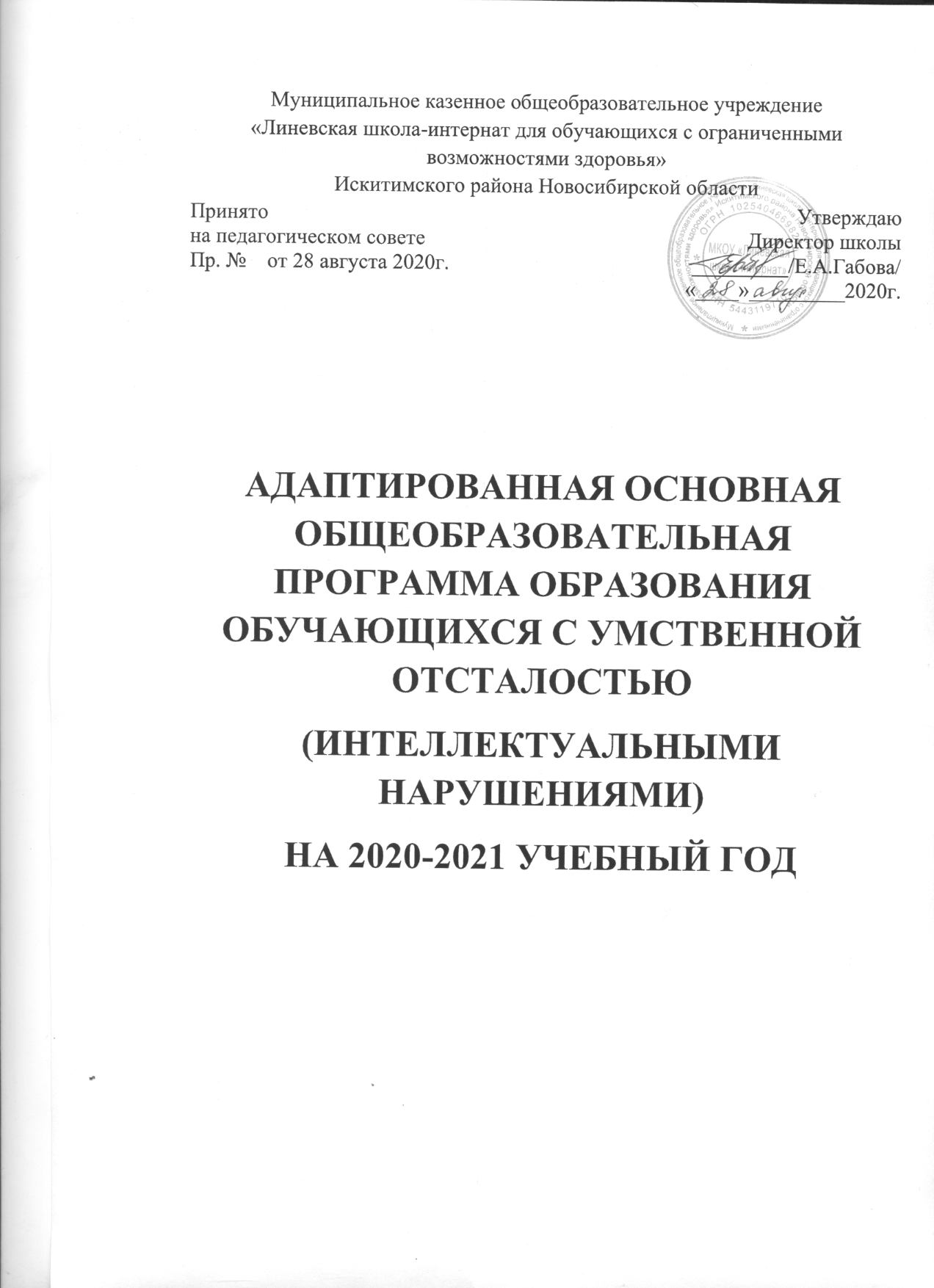 ВВЕДЕНИЕАдаптированная основная общеобразовательная программа общего образования обучающихся с умственной отсталостью ― это учебно-методическая документация, определяющая рекомендуемые федеральным государственным образовательным стандартом объем и содержание образования, планируемые результаты освоения образовательной программы, примерные условия образовательной деятельности, включая примерные расчеты нормативных затрат оказания государственных услуг по реализации образовательной программы. В структуру примерной адаптированной основной образовательной программы включаются: примерный учебный план, примерный календарный учебный график, примерные рабочие программы учебных предметов и иные компоненты.     Адаптированная основная общеобразовательная программа общего образования обучающихся с умственной отсталостью проходит процедуру экспертизы, по результатам которой она включается в реестр примерных основных образовательных программ, являющейся общедоступной государственной информационной системой.      В адаптированной основной образовательной программе общего образования обучающихся с умственной отсталостью используются следующие сокращения:ООП – основная общеобразовательная программа,АОП – адаптированная общеобразовательная программа,АООП – адаптированная основная общеобразовательная программа, СИОП – специальная индивидуальная общеобразовательная программа, ОО – общеобразовательная организация.1.ОБЩИЕ ПОЛОЖЕНИЯ1.1. Определение и назначение АООП общего образования обучающихся с умственной отсталостью1.1.1. Адаптированная основная общеобразовательная программа (АООП) общего образования обучающихся с умственной отсталостью ― это общеобразовательная программа, адаптированная для обучения этой категории обучающихся с учетом особенностей их психофизического развития, индивидуальных возможностей, обеспечивающая коррекцию нарушений развития и социальную адаптацию.1.1.2. АООП общего образования обучающихся с умственной отсталостью определяет содержание образования, ожидаемые результаты и условия ее реализации.1.2. Нормативные документы для разработки АООПНормативно-правовую базу разработки АООП ОО обучающихся с умственной отсталостью составляют:Федеральный закон Российской Федерации «Об образовании в Российской Федерации» N 273-ФЗ от 29.12.2012гНормативно-методические документы Минобрнауки Российской Федерации и другие нормативно-правовые акты в области образования;Устав.1.3. Структура адаптированной основной образовательной программы общего образования АООП общего образования обучающихся с умственной отсталостью состоит из двух частей:― обязательной части,― части, формируемой участниками образовательных отношений.Соотношение частей и их объем определяется ФГОС ОО обучающихся с умственной отсталостью.В структуре АООП для обучающихся с умственной отсталостью представлены:1. Пояснительная записка, в которой раскрыты: цели и задачи АООП, срок ее освоения, представлена краткая психолого-педагогическая характеристика обучающихся.2. Планируемые результаты освоения обучающимися АООП ОО.3. Система оценки достижения обучающимися планируемых результатов освоения АООП ОО. 4. Содержание образования:― Программа формирования базовых учебных действий; ― Программы учебных предметов;― Программа нравственного развития;― Программа формирования экологической культуры, здорового и безопасного образа жизни; ― Программа коррекционной работы;― Программа внеурочной деятельности;― Учебный план, включающий календарный график организации учебного процесса (Примерный календарный учебный график)5. Условия реализации АООП: ― кадровые условия;― финансово-экономические условия; ― материально-технические условия.2.Пояснительная записка2.1.Цель реализации адаптированной основной образовательной программы образования  обучающихся с легкой умственной отсталостью (интеллектуальными нарушениями) направлена на :-формирование общей культуры, обеспечивающей разностороннее развитие личности (нравственное, эстетическое, социально-личностное, интеллектуальное, физическое) в соответствии с принятыми в семье и обществе нравственными и социокультурными ценностями;-создание оптимальных условий для усвоения обучающимися обязательного минимума содержания образования для того, чтобы создать основу для адаптации и интеграции в обществе выпускников, для продолжения обучения в профессиональных училищах, выбора и последующего освоения профессии; включение в трудовую деятельность и интеграции в современное общество.2.2. Принципы и подходы к формированию адаптированной основной общеобразовательной программы В основу разработки АООП  обучающихся с легкой умственной отсталостью заложены следующие подходы к обучению, воспитанию и развитию каждого ребенка: . дифференцированный, . деятельностный, . личностно-ориентированный. Дифференцированный подход к построению АООП для обучающихся с умственной отсталостью предполагает учет их особых образовательных потребностей, которые проявляются в неоднородности возможностей освоения содержания образования. АООП создавалась в соответствии с дифференцированно сформулированными требованиями в ФГОС  обучающихся с умственной отсталостью к: . структуре образовательной программы; . условиям реализации образовательной программы; . результатам образования. Применение дифференцированного подхода к созданию образовательных программ обеспечивает разнообразие содержания, предоставляя обучающимся с умственной отсталостью возможность реализовать индивидуальный потенциал развития. Деятельностный подход основывается на теоретических положениях отечественной психологической науки, раскрывающих основные закономерности и структуру образования с учетом специфики развития личности обучающегося с умственной отсталостью. Деятельностный подход в образовании строится на признании того, что развитие личности обучающихся с умственной отсталостью школьного возраста определяется характером организации доступной им деятельности (предметно-практической и учебной). Основным средством реализации деятельностного подхода в образовании является обучение как процесс организации познавательной и предметно-практической деятельности обучающихся, обеспечивающий овладение ими содержанием образования. Реализация деятельностного подхода в контексте разработки АООП общего образования для обучающихся с умственной отсталостью обеспечивает: . придание результатам образования социально и личностно значимого характера; . прочное усвоение обучающимися знаний и опыта разнообразной деятельности и поведения, возможность их самостоятельного продвижения в изучаемых образовательных областях; . существенное повышение мотивации и интереса к учению, приобретению нового опыта деятельности и поведения; . прочное усвоение обучающимися знаний и опыта разнообразной деятельности и поведения, возможность их самостоятельного продвижения в изучаемых образовательных областях; . существенное повышение мотивации и интереса к учению, приобретению нового опыта деятельности и поведения; . обеспечение условий для общекультурного и личностного развития на основе формирования базовых учебных действий, которые обеспечивают не только успешное усвоение некоторых элементов системы научных знаний, умений и навыков (академических результатов), но и прежде всего жизненной компетенции, составляющей основу социальной успешности. Профессиональная ориентация обучающихся II и III ступеней, основанная на индивидуальных, интеллектуальных и психофизических особенностях обучающихся. Здоровьесберегающая среда в учреждении, способствующая сохранению и укреплению здоровья всех участников образовательного процесса. В основу адаптированной основной образовательной программы  обучающихся с умственной отсталостью положены следующие принципы: - принципы государственной политики РФ в области образования (гуманистический характер образования, единство образовательного пространства на территории Российской Федерации, светский характер образования, общедоступность образования, адаптивность системы образования к уровням и особенностям развития и подготовки обучающихся и воспитанников и др.); - принцип учета типологических и индивидуальных образовательных потребностей обучающихся; - принцип коррекционной направленности образовательного процесса; -принцип развивающей направленности образовательного процесса, ориентирующий его на развитие личности обучающегося и расширение его «зоны ближайшего развития» с учетом особых образовательных потребностей; - онтогенетический принцип; - принцип преемственности, предполагающий взаимосвязь и непрерывность образования обучающихся с умственной отсталостью на всех ступенях (начальные и старшие классы); - принцип целостности содержания образования, поскольку в основу структуры содержания образования положено не понятие предмета, а . «образовательной области». -принцип направленности на формирование деятельности, обеспечивает возможность овладения обучающимися с умственной отсталостью всеми видами доступной им предметно-практической деятельности, способами и приемами познавательной и учебной деятельности, коммуникативной деятельности и нормативным поведением; -принцип переноса усвоенных знаний и умений и навыков и отношений, сформированных в условиях учебной ситуации, в различные жизненные ситуации, что обеспечит готовность обучающегося к самостоятельной ориентировке и активной деятельности в реальном мире. 2.3.Общая характеристика адаптированной основной общеобразовательной программыАдаптированная основная образовательная программа для обучающихся с легкой умственной отсталостью(интеллектуальными нарушениями)- это образовательная программа, адаптированная для обучения этой категории обучающихся с учетом особенностей их психофизического развития, индивидуальных возможностей, обеспечивающая коррекцию нарушений развития и социальную адаптацию.АООП состоит из двух частей :-обязательной части;-части, формируемой  участниками образовательных отношений.Обязательная часть АООП для обучающихся с легкой умственной отсталостью  составляет не менее 70 %, а часть формируемая участниками образовательных отношений не более 30% от общего объема АООП.АООП реализуется через организацию урочной и внеурочной деятельности в  соответствии с санитарно- эпидемиологическими правилами и нормативами..АООП должна содержать три раздела : целевой, содержательный, организационный.Целевой раздел включает:-пояснительную записку;-планируемые результаты освоения обучающимися с легкой умственной отсталостью ( интеллектуальными нарушениями)  АООП ;-систему оценки достижений планируемых результатов освоения АООП.Содержательный раздел включает следующие программы ориентированные на достижение личностных и предметных результатов:-программа формирования базовых учебных действий ;-программа отдельных учебных предметов, курсов коррекционно-развивающей области;-программа духовно- нравственного развития;-программа формирования экологической культуры здорового и безопасного образа жизни;-программа  коррекционной работы .Организационный раздел включает:- учебный план , включающий предметные и коррекционно-развивающие области, внеурочную деятельность;-систему специальных условий реализации АООП: кадровые, материально-технические, финансовые условия.2.4.Психолого-педагогическая характеристика обучающихся с легкой  умственной отсталостьюУмственная отсталость связана с нарушениями интеллектуального развития, которые возникают вследствие органического поражения головного мозга на ранних этапах онтогенеза (от момента внутриутробного развития до трех лет). Общим признаком у всех обучающихся с умственной отсталостью выступает недоразвитие психики с явным преобладанием интеллектуальной недостаточности, которое приводит к затруднениям в усвоении содержания школьного образования и социальной адаптации.Категория обучающихся с умственной отсталостью представляет собой неоднородную группу. В соответствии с международной классификацией умственной отсталости ( МКБ-10) выделяют четыре степени умственной отсталости: легкую, умеренную, тяжелую, глубокую. Своеобразие развития детей с легкой умственной отсталостью обусловлено особенностями их высшей нервной деятельности, которые выражаются в разбалансированности процессов возбуждения и торможения, нарушении взаимодействия первой и второй сигнальных систем. В структуре психики такого ребенка в первую очередь отмечается недоразвитие познавательных интересов и снижение познавательной активности, что обусловлено замедленностью темпа психических процессов, их слабой подвижностью и переключаемостью. При умственной отсталости страдают не только высшие психические функции, но и эмоции, воля, поведение, в некоторых случаях физическое развитие, хотя наиболее нарушенным является процесс мышления, и прежде всего, способность к отвлечению и обобщению. Вследствие чего знания детей с умственной отсталостью об окружающем мире являются неполными и, возможно, искаженными, а их жизненный опыт крайне беден. В свою очередь, это оказывает негативное влияние на овладение чтением, письмом и счетом в процессе школьного обучения. Развитие всех психических процессов у детей с легкой умственной отсталостью отличается качественным своеобразием, при этом нарушенной оказывается уже первая ступень познания - ощущения и восприятие. Неточность и слабость дифференцировки зрительных, слуховых , кинестетических, тактильных, обонятельных и вкусовых ощущений приводят к затруднению адекватности ориентировки детей с умственной отсталостью в окружающей среде. В процессе освоения отдельных учебных предметов это проявляется в замедленном темпе узнавания и понимания учебного материала, в частности смешении графических сходных букв, цифр, отдельных звуков или слов.Вместе с тем, несмотря на имеющиеся недостатки, восприятие умственно-отсталых обучающихся оказывается значительно более сохранным, чем процесс мышления, основу которого составляют такие операции, как анализ, синтез, сравнение, обобщение, абстракция, конкретизация. Названные логические операции у этой категории детей обладают целым рядом своеобразных черт, проявляющихся в трудностях установления отношений между частями предмета , выделении его существенных признаков и дифференциации их от несущественных, нахождении и сравнении предметов по признакам сходства и отличия и т.д.У этой категории обучающихся из всех видов мышления (наглядно-действенное, наглядно-образное и словесно-логическое) в большей степени нарушено логическое мышление, что выражается в слабости обобщения, трудностях понимания смысла явления или факта. Особые сложности возникают у обучающихся при понимании переносного смысла отдельных фраз или целых текстов. В целом мышление ребенка с умственной отсталостью характеризуется конкретностью, некритичностью, плохой переключаемостью с одного вида деятельности на другой.Обучающимся с легкой умственной  отсталостью присуща сниженная активность мыслительных процессов и слабая регулирующая роль мышления: как правило, они начинают выполнять работу, не дослушав инструкции, не поняв цели задания, не имея внутреннего плана действия.Особенности восприятия и осмысления детьми учебного материала неразрывно связаны с особенностями их памяти. Запоминание, сохранение и воспроизведение полученной информации обучающимися с умственной отсталостью также обладает целым рядом специфических особенностей: они лучше запоминают внешние, иногда случайные, зрительно воспринимаемые признаки ,при этом, труднее осознаются и запоминаются внутренние логические связи; позже, чем у нормальных сверстников, формируется произвольное запоминание ,которое требует многократных повторений . Менее развитым оказывается логическое опосредованное запоминание, хотя механическая память может быть сформирована на более высоком уровне. Недостатки памяти обучающихся с умственной отсталостью проявляются не столько в трудностях получения и сохранения информации, сколько ее воспроизведения: вследствие трудностей установления логических отношений полученная информация может воспроизводиться бессистемно, с большим количеством искажений; при этом наибольшие трудности вызывает воспроизведение словесного материала, особенности нервной системы школьников с умственной отсталостью проявляются и в  особенностях их внимания, которое отличается сужением объема, малой устойчивостью, трудностями его распределения, замедленностью переключения. В значительной степени нарушено произвольное внимание, которое связано с волевым напряжением ,направленным на преодоление трудностей, что выражается в его нестойкости и быстрой истощаемости. Однако ,если задание посильно и интересно для обучающегося, то его внимание может определенное время поддерживаться на должном уровне.Также в процессе обучения обнаруживаются трудности сосредоточения на каком-либо одном объекте или виде деятельности. Под влиянием обучения и воспитания объем внимания и его устойчивость несколько улучшаются, но при этом не достигают возрастной нормы. Для успешного обучения необходимы достаточно развитые представления и воображение. Представлениям детей с умственной отсталостью свойственна не дифференцированность, фрагментарность, уподобление образов, что, в свою очередь, сказывается на узнавании и понимании учебного материала. Воображение как один из наиболее сложных процессов отличается значительной несформированностью, что выражается в его примитивности, неточности и схематичности. У школьников с умственной отсталостью отмечаются недостатки в развитии речевой деятельности, физиологической основой которых является  нарушение взаимодействия между первой и второй сигнальными системами ,что, в свою очередь ,проявляется в недоразвитии всех сторон речи: фонетической, лексической, грамматической. Трудности звуко-буквенного анализа и синтеза, восприятия и понимания речи обуславливают различные виды нарушений письменной речи. Снижение потребности в речевом общении приводит к тому, что словно не используется в полной мере как средство общения; активный словарь не только ограничен, но и наполнен штампами; фразы однотипны по структуре и бедны по содержанию. Недостатки речевой деятельности этой категории обучающихся напрямую связаны с нарушением абстрактно-логического мышления. Следует отметить, что речь школьников с умственной отсталостью в должной мере не выполняет своей регулирующей функции, поскольку зачастую словесная инструкция оказывается непонятной, что приводит к неверному осмысливанию и выполнению задания. Однако в повседневной практике такие дети способны поддержать беседу на темы, близкие их личному опыту, используя при этом несложные конструкции предложений.Психологические особенности умственно отсталых школьников проявляются и в нарушении эмоциональной сферы. При легкой умственной отсталости эмоции в целом сохранны, однако они отличаются отсутствием оттенков переживаний, неустойчивостью и поверхностью. Отсутствуют или очень слабо выражены переживания, определяющие интерес и побуждение к познавательной деятельности, а также с большими затруднениями осуществляется воспитание высших психических чувств: нравственных и эстетических.Волевая сфера учащихся с умственной отсталостью характеризуется слабостью собственных намерений и побуждений, большой внушаемостью. Такие школьники предпочитают выбирать путь, не требующий волевых усилий, а вследствие непосильности предъявляемых требований у некоторых из них развиваются такие отрицательные черты личности, как негативизм и упрямство. Совеобразие протекания психических процессов и особенности волевой сферы школьников с умственной отсталостью оказывают отрицательное влияние на характер их деятельности, особенно произвольной, что выражается в недоразвитии мотивационной сферы, слабости побуждений, недостаточности инициативы.Эти недостатки особенно ярко проявляются в учебной деятельности, поскольку учащиеся приступают к ее выполнению без необходимой предшествующей ориентировки в задании и, не сопоставляя ход ее выполнения , с конечной целью. В процессе выполнения учебного задания они часто уходят от правильно начатого выполнения действия, «соскальзывают» на действия, произведенные ранее, причем переносят их в прежнем виде, не учитывая изменения условий.Вместе с тем, при проведении длительной , систематической и специально организованной работы, направленной на обучение этой группы школьников целеполаганию, планированию и контролю, им оказываются доступны разные виды деятельности: изобразительная и конструктивная деятельность, игра, в том числе дидактическая, ручной труд, а в старшем школьном возрасте и некоторые виды профильного труда. Следует отметить независимость и самостоятельность этой категории школьников в уходе за собой, благодаря овладению необходимыми социально-бытовыми навыками.Нарушения высшей нервной деятельности, недоразвитие психических процессов и эмоционально-волевой сферы обуславливают проявление некоторых специфических особенностей личности обучающихся с умственной отсталостью, проявляющиеся в примитивности интересов, потребностей и мотивов, что затрудняет формирование правильных отношений со сверстниками и взрослыми.2.5.Особые образовательные потребности обучающихся с легкой  умственной отсталостьюНедоразвитие познавательной ,эмоционально-волевой и личностной сфер обучающихся с умственной отсталостью разных групп проявляется не только в качественных и количественных отклонениях от нормы, но и в глубоком своеобразии их социализации. Они способны к развитию, хотя оно и осуществляется замедленно, атипично, а иногда с резкими изменениями всей психической деятельности ребенка. При этом, несмотря на многообразие индивидуальных вариантов структуры данного нарушения, перспективы образования обучающихся с умственной отсталостью детерминированы в основном степенью выраженности недоразвития интеллекта, при этом образование, в любом случае, остается нецензовым. Таким образом, современные научные представления об особенностях  психофизического развития разных групп обучающихся с умственной отсталостью позволяют выделить образовательные потребности, как общие для всех обучающихся с ОВЗ, так и специфические.2.5.1. К общим потребностям относятся:выделение пропедевтического периода в образовании, обеспечивающего преемственность между дошкольным и школьным этапами;обязательность непрерывности коррекционно-развивающего процесса, реализуемого , как через содержание образовательных областей, так и в процессе индивидуальной работы;раннее получение специальной помощи средствами образования;психологическое сопровождение , оптимизирующее взаимодействие ребенка с педагогами и соучениками;психологическое сопровождение, направленное на установление взаимодействия семьи и образовательной организации;постепенное расширение образовательного пространства, выходящего за пределы образовательной организации.2.5.2. Для обучающихся с легкой умственной отсталостью характерны следующие специфические образовательные потребности:увеличение сроков освоения адаптированной образовательной программы до 12 лет;наглядно-действенный характер содержания образования;упрощение системы учебно-познавательных задач, решаемых в процессе образования;введение учебных предметов, способствующих формированию представлений об естественных и социальных компонентах окружающего мира ; отработка средств коммуникации, социально-бытовых навыков;специальное обучение «переносу» сформированных знаний , умений в новые ситуации взаимодействия с действительностью;обеспечение обязательности профильного трудового образования;необходимость постоянной актуализации знаний, умений и одобряемых обществом норм поведения;обеспечение особой пространственной и временной организации образовательной среды с учетом функционального состояния центральной нервной системы и нейродинамики психических процессов обучающихся с умственной отсталостью;использование преимущественно позитивных средств стимуляции деятельности и поведения;стимуляция познавательной активности, формирование потребности в познании окружающего мира и во взаимодействии с ним.2.5.3. Планируемые результаты освоения обучающимися с умственной отсталостью адаптированной основной образовательной программы общего образования Результаты освоения адаптированной ООП.Освоение АООП, созданной на основе ФГОС, обеспечит достижение обучающимися с умственной отсталостью двух видов результатов: личностных и предметных. Личностные результаты обеспечивают овладение комплексом социальных (жизненных) компетенций, необходимых для достижения основной цели современного образования , введения обучающихся с умственной отсталостью в культуру, овладение ими социокультурным опытом, включают индивидуально-личностные качества и социальные (жизненные) компетенции обучающегося, социально значимые ценностные установки. Личностные результаты освоения АООП отражают: 1) осознание себя как гражданина России; формирование чувства гордости за свою Родину, российский народ и историю России; 2) формирование целостного, социально ориентированного взгляда на мир в его органичном единстве природной и социальной частей; 3) формирование уважительного отношения к иному мнению, истории и культуре других народов; 4) развитие адекватных представлений о собственных возможностях, о насущно необходимом жизнеобеспечении; 5) овладение начальными навыками адаптации в динамично изменяющемся и развивающемся мире; 6) овладение социально-бытовыми умениями, используемыми в повседневной жизни; 7) владение навыками коммуникации и принятыми ритуалами социального взаимодействия; 8) способность к осмыслению и дифференциации картины мира, ее временно-пространственной организации; 9) способность к осмыслению социального окружения, своего места в нем, принятие соответствующих возрасту ценностей и социальных ролей; 10) принятие и освоение социальной роли обучающегося, формирование и развитие социально значимых мотивов учебной деятельности; 11) развитие навыков сотрудничества со взрослыми и сверстниками в разных социальных ситуациях; 12) формирование эстетических потребностей, ценностей и чувств; 13) развитие этических чувств, доброжелательности и эмоционально-нравственной отзывчивости, понимания и сопереживания чувствам других людей; 14) формирование установки на безопасный, здоровый образ жизни, наличие мотивации к творческому труду, работе на результат, бережному отношению к материальным и духовным ценностям. Предметные результаты освоения АООП общего образования включают освоенные обучающимися знания и умения, специфичные для каждой образовательной области, готовность к их применению, рассматриваются как одна из составляющих при оценке итоговых достижений. АООП выделяет два уровня овладения предметными результатами: . минимальный - является обязательным для всех обучающихся с умственной отсталостью; . достаточный - не является обязательным для всех обучающихся. 3. Система оценки достижения  планируемых результатов освоения обучающимися   с легкой умственной АООП.  Освоение АООП обеспечивает достижение  обучающимися с умственной отсталостью (интеллектуальными нарушениями) следующих результатов: личностных и предметных.  Личностные результаты освоения АООП включают индивидуально-личностные качества, жизненные и социальные компетенции обучающегосяи ценностные установки.  Достижение личностных результатов обеспечивается содержанием отдельных предметов и внеурочной деятельности; овладением доступными видами деятельности; опытом социального взаимодействия.  Предметные результаты освоения АООП включают освоенные обучающимися знания и умения, специфичные для каждой предметной области, готовность к их применению. Предметные результаты, достигнутые  обучающимися с умственной отсталостью, не являются основным критерием при принятии решения о переводе обучающегося в следующий класс и рассматриваются как одна из составляющих при оценке итоговых достижений.  АООП определяет два уровня овладения предметными результатами:минимальный и достаточный.Минимальный уровень является обязательным для всех обучающихся с умственной отсталостью (интеллектуальными нарушениями). Отсутствие достижения этого уровня по отдельным предметам не является препятствием к продолжению образования по варианту программы. В том случае, если обучающийся не достигает минимального уровня овладения по всем или большинству учебных предметов, то по рекомендации психолого-медико-педагогической комиссии и с согласия родителей (законных представителей) образовательная организация может перевести обучающегося на обучение по индивидуальному плану (СИОП) или на вариант D АООП.Критерии оценки достижений по каждой группе личностных результатов3.1. Система контроля и оценки знаний обучающихся с легкой  умственной отсталостью (интеллектуальными нарушениями).Система контроля и оценки направлена на реализацию образовательных целей школы и является основным средством диагностики проблем обучения.3.1.1.Текущий контроль успеваемости обучающихся.  Текущему контролю успеваемости подлежат учащиеся всех классов школы.3.1.2. В начале учебного года, не позднее 20 сентября, педагог проводит входной контроль знаний обучающихся в виде контрольной работы по математике, диктанта по русскому языку, контрольное чтение по развитию речи и чтению. Цель: определить уровень знаний на начало учебного года.  3.1.3.График проведения обязательных форм текущего контроля успеваемости обучающихся (письменных контрольных работ), представляется учителем заместителю директора по УВР на каждое полугодие.3.1.4. Формами текущего контроля успеваемости могут быть: устные и письменные индивидуальные опросы; самостоятельные и проверочные работы, комплексные работы; устные и письменные контрольные работы; сочинения, изложения, диктанты. Форму текущего контроля выбирает учитель самостоятельно с учетом индивидуальных особенностей развития обучающихся и содержания учебного материала.3.1.5. Письменные самостоятельные, контрольные и другие виды работ учащихся оцениваются по пятибалльной шкале. 4. Промежуточная аттестация.4.1. Промежуточная аттестация является формой контроля знаний учащихся 2-х – 9-х классов, а также важным средством диагностики состояния образовательного процесса и основных результатов учебной деятельности школы за учебный год.4.2. Промежуточная аттестация учащихся в переводных классах может
проводиться в следующих формах:
- собеседование;
- итоговая контрольная работа;
-диктант;
-контрольное списывание;- проверка техники чтения.4.3.В первом классе в течение первого полугодия контрольные диагностические работы не проводятся.4.4. Промежуточную аттестацию за год проходят все обучающиеся 1-9 классов не позднее 15 мая. 4.5.Итоги  промежуточной аттестации за год отражаются отдельной графой в классных журналах. 4.6.Итоговые отметки по учебным предметам  должны быть выставлены за 3 дня до окончания текущего учебного года.4.7.Итоговые отметки по всем предметам учебного плана выставляются в личное дело обучающегося и являются в соответствии с решением педагогического совета основанием для перевода обучающегося в следующий класс, для допуска к выпускной итоговой аттестации.5. Итоговая аттестация.5.1. По окончании 9 класса проводится итоговый экзамен по профессионально – трудовому обучению.5.2. Организация, подготовка, порядок и оценивание экзамена в 9 классе проводятся в соответствии с Положением «Об итоговой аттестации учащихся 9 – го класса» МКОУ «Линёвская  школа -интернат»                                           6.  Система оценивания. Для учащихся 2-9 классов в школе используется 4-балльная система оценки знаний, умений и навыков (минимальный балл – 2, максимальный балл – 5). Оценка ответа обучающихся  при устном и письменном опросе производится по 5 балльной системе: 5 (отлично), 4 (хорошо), 3 (удовлетворительно), 2 (неудовлетворительно).6.1   Русский язык
Оценка устных ответовОценка «5» ставится ученику, если он обнаруживает понимание материала, может с помощью учителя обосновать, самостоятельно сформулировать ответ, привести необходимые примеры; допускает единичные ошибки, которые сам исправляет.Оценка «4» ставится, если ученик даёт ответ, в целом соответствующий требованиям оценки «5», но допускает неточности в подтверждении правил примерами и исправляет их с помощью учителя; делает некоторые ошибки в речи; при работе с текстом или разборе предложения допускает 1 – 2 ошибки, которые исправляет с помощью учителя.Оценка «3» ставится. Если ученик обнаруживает знание и понимание основных положений данной темы, но излагает материал недостаточно полно и последовательно; допускает ряд ошибок в речи; затрудняется самостоятельно подтвердить правила примерами и делает это с помощью учителя; нуждается в постоянной помощи учителя.Оценка «2» ставится, если ученик обнаруживает незнание большей или наиболее существенной части изученного материала; допускает ошибки в формулировке правил, искажающие их смысл; в работе с текстом делает грубые ошибки, не использует помощь учителя.Оценка письменных работПри оценке письменных работ следует руководствоваться следующими нормами:1 –4 классыОценка «5» ставится за работу без ошибок.Оценка «4» ставится за работу с 1 –3 ошибками.Оценка «3» ставится за работу с 4 –5 ошибками.Оценка «2» ставится за работу, в которой допущено 6 –8 ошибок.5 –9 классыОценка «5» ставится за работу, написанную без ошибок.Оценка «4» ставится за работу с 1 -2 ошибками.Оценка «3» ставится за работу с 3 –5 ошибками.Оценка «2» ставится за работу, в которой допущено 6 –8 ошибок.В письменных работах не учитывается 1 –2 исправления или 1 пунктуационная ошибка. Наличие трех исправлений или двух пунктуальных ошибок на изученное правило соответствует 1 орфографической ошибке. Ошибки на не пройденные правила правописания не учитывается. За одну ошибку в диктанте считается:а)Повторение ошибок в одном и том же слове (например, в слове «лыжи» дважды написано на конце «и»). Если же подобная ошибка на это же правило встречается в другом слове, она учитывается;б) Две негрубые ошибки. Негрубые считаются следующие ошибки:-повторение одной и другой же буквы (например, поосуда)-не дописывание слов;-пропуск одной части слова при переносе;-повторное написание одного и того же слова в предложении.Ошибки, обусловленные тяжелыми нарушениями речи и письма, следует рассматривать индивидуально для каждого ученика. Специфическими ошибками являются ошибки на замену согласных, а у детей с тяжелым нарушением речи –искажение звуко –буквенного состава слов (пропуски, перестановки, добавления, недописывание букв, замена гласных, грубое искажение структуры слова). Привыставлениеоценок все однотипные специфические ошибки приравниваются к одной орфографической ошибке.При оценке грамматического разбора следует руководствоваться следующими нормативами:Оценка «5» ставится, если ученик обнаруживает осознанное условие грамматических понятий, правил, умеет применять свои знания в процессе грамматического разбора, работу выполняет без ошибок или допускает 1 –2 исправления.Оценка «4» ставится, если ученик в основном обнаруживает условие изученного материала, умеет применять свои знания, хотя и допускает 2 –3 ошибки.Оценка «3» ставится, если ученик обнаруживает не достаточного понимание изученного материала, затрудняется в применение своих знаний, допускает 4 -5 ошибок или не справляется с одним из заданий.Оценка «2» ставится, если ученик обнаруживает плохое знание учебного материала, не справляется с большинством грамматических заданий.Изложение и сочиненияИзложения и сочинения в специальной (коррекционной) школе VIII вида могут быть только обучающего характера. В 4-5 классах для изложений дают тексты повествовательного характера, объемом 20 –45 слов, в последующие годы тексты усложняются как посодержанию, так и по объему: в 6-7 классе –45-70 слов; 8-9 классе 70 -100 слов. Изложения пишутся по готовому плану или составлено коллективно под руководством учителя, в 8- 9 классах допускается самостоятельное составление планов учащимися. При оценке изложений или сочинений учитывается правильность, полнота и последовательность передачи содержания.При проверке изложений или сочинений выводится одна общая оценка, охватывающая все стороны данной работы.Оценка «5» ставится ученику за правильное, полное, последовательного изложение авторского текста (темы) без ошибок в построении предложений, употребление слов, допускается 1-2 орфографических ошибок.Оценка «4» ставится за изложение (сочинение), написано без искажений авторского текста (темы) с пропуском второстепенных звеньев, не влияющих на понимание основного смысла, без ошибок в построении предложения, допускается 3-4 орфографические ошибки.Оценка «3» ставится за изложение (сочинение), написанное с отступлениями от авторского текста (темы), с 2-3 ошибками в построение предложений и употреблении слов, влияющих на понимание основного смысла, 5-6 орфографическими ошибками;Оценка «2» ставится за изложение (сочинение), написанное с отступлениями от авторского текста (тема не раскрыта), имеет более 4 ошибок в построении предложений и употреблении слов, долее 6 орфографических ошибок.   Перед написанием изложений и сочинений должна быть проведена подготовительная работа. На самом уроке трудные в отношении орфографии слова выписываются на доске; учащимся разрешается пользоваться орфографическим словарем, обращаться к учителю.В исключительных случаях, когда, в основном, при правильной, последовательной передаче содержания допущено 7 и более орфографических ошибок, возможно выставить две оценки –за грамотность и изложение содержания.6.2. Чтение и развитие речи  В начале, середине и конце учебного года проводится проверка техники чтения. При проверке рекомендуется подбирать незнакомые, но доступные тексты следующего объёма: 1 класс – 10 слов; 2 класс – 25 – 20 слов; 3 класс – 25 – 30 слов;4 класс – 35 – 40 слов; 5 класс – 45 – 60 слов; 6 класс – 70 – 80 слов; 7 класс – 80 – 90 слов; 8-9 классы – 90 - 100 слов.1 классОценка «5» ставится ученику, если он читает по слогам правильно или с 1 – 2  самостоятельно исправленными ошибками слова, предложения; соблюдает паузы на знаках препинания; отвечает на вопросы по содержанию прочитанного и иллюстраций к тексту.Оценка «4» ставится ученику, если он читает по слогам, допускает 1 – 2 ошибки, соблюдает паузы на знаках препинания; допускает неточности в ответах на вопросы по содержанию прочитанного и иллюстраций к тексту, но исправляет их самостоятельно или незначительной помощью учителя.Оценка «3» ставится ученику, если он испытывает трудности при чтении по слогам сложных по структуре слов (трехсложных, со стечением согласных, с буквой ь); допускает 3 – 4 ошибки при чтении и соблюдении пауз на знаках препинания; отвечает на вопросы по содержанию прочитанного и иллюстраций к тексту с помощью учителя. Оценка «2» ставится ученику, если он: испытывает трудности при чтении по слогам лёгких двусложных слов; допускает более 5 ошибок при чтении; не соблюдает пауз на знаках препинания; не отвечает н вопросы по содержанию прочитанного и иллюстраций к тексту даже с помощью учителя.2 классОценка «5» ставится ученику, если он читает по слогам (с переходом к концу года на чтение целыми словами) правильно или с 1 – 2  самостоятельно исправленными ошибками короткие тексты; соблюдает синтаксические паузы; отвечает на вопросы по содержанию прочитанного; пересказывает прочитанное полно, правильно, последовательно; твёрдо знает наизусть стихотворение и читает его выразительно.Оценка «4» ставится ученику, если он читает по слогам, затрудняясь читать целиком лёгкие слова; допускает 1 – 2 ошибки при чтении и соблюдении синтаксических пауз; допускает неточности в ответах на вопросы и пересказе содержания, но исправляет их самостоятельно или с незначительной помощью учителя; допускает при чтении стихотворения наизусть 1 – 2 самостоятельно исправленные ошибки, читает наизусть недостаточно выразительно.Оценка «3» ставится ученику, если он затрудняется в чтении по слогам трудных слов; допускает 3 – 4 ошибки при чтении и соблюдении синтаксических пауз; отвечает на вопросы и пересказывает содержание прочитанного с помощью учителя; обнаруживает при чтении наизусть нетвёрдое усвоение текста.Оценка «2» ставится ученику, если он затрудняется в чтении по слогам лёгких слов; допускает более 5 ошибок при чтении и соблюдении синтаксических пауз; в ответах на вопросы и при пересказе содержания прочитанного искажает основной смысл, не использует помощь учителя.3 – 4 классыОценка «5» ставится ученику, если он читает целыми словами правильно, с 1 – 2 самостоятельно исправленными ошибками; читает выразительно, с соблюдением синтаксических и смысловых пауз, в 4 классе – логических ударений; отвечает вопросы и передаёт содержание прочитанного полно, правильно, последовательно; твёрдо знает наизусть текст стихотворения и читает его выразительно Оценка «4» ставится ученику, если он читает целыми словами, некоторые трудные слова – по слогам; допускает 1 – 2 ошибки при чтении, соблюдении смысловых пауз, в 4 классе – логических ударений; допускает неточности в ответах на вопросы и при пересказе содержания, но исправляет их самостоятельно или с незначительной помощью учителя; допускает при чтении наизусть 1 – 2 самостоятельно исправляемые ошибки; читает наизусть недостаточно выразительно.Оценка «3» ставится ученику, если он читает целыми словами трудные слова – по слогам ; допускает 3 – 4 ошибки при чтении, соблюдении синтаксических и смысловых пауз, в 4 классе – логических ударений; отвечает на вопросы и пересказывает содержание прочитанного с помощью учителя; обнаруживает при чтении наизусть нетвёрдое усвоение текстаОценка «3» ставится ученику, если он читает, в основном, по слогам, лёгкие слова; допускает более 5 ошибок при чтении и соблюдении синтаксических пауз; в ответах на вопросы и при пересказе содержания прочитанного искажает основной смысл, не использует помощь учителя; не знает большей части текста, который должен читать наизусть.6.3. Математика  По своему содержанию письменные контрольные работы могут быть либо однородными ( только задачи, только примеры, только построение геометрических фигур), либо комбинированными - это зависит от цели работы, класса и объёма проверяемого материала. В комбинированную контрольную работу могут быть включены: 1 – 3 простые задачи, или 1 – 3 простые задачи и составная (начиная со2 класса), или 2 составные задачи, примеры в одно и несколько арифметических действий (в том числе и на порядок действий, начиная с 3 класса), математический диктант ,сравнение чисел, математических выражений, вычислительные, измерительные задачи или другие геометрические задания. Оценка письменных работПри оценке комбинированных работОценка «5» ставится, если вся работа выполнена без ошибок.Оценка «4» ставится, если в работе имеются 2-3 негрубые ошибки.Оценка «3» ставится, если решены простые задачи, но не решена составная или решена одна из двух составных задач, хотя и с негрубыми ошибками, правильно выполнена рабочая часть других заданий.Оценка «2» ставится, если не решены задачи, но сделаны попытки их решить и выполнено менее половины других заданий.При оценке работ, состоящих из примеров и других заданий, в которых не предусматривается решение задач:Оценка «5» ставится, если все задания выполнены правильно.Оценка «4» ставится, если допущены 1-2 негрубые ошибки.Оценка «3» ставится, если допущены 1-2 грубые ошибки и ряд негрубых.Оценка «2» ставится, если допущены 3-4 грубые ошибки и ряд негрубых.При оценке работ, состоящих только из задач с геометрическим содержанием (решение задач на вычисление градусной меры углов, площадей, объемов и т.д., задач на измерение и построение и др.):Оценка «5» ставится, если все задачи выполнены правильно.Оценка «4» ставится, если допущены 1-2 негрубые ошибки при решении задач на вычисление или измерение, а построение выполнено достаточно точно.Оценка «3» ставится, если не решена одна из 2-3 данных задач на вычисление, если при измерении допущены небольшие неточности; если построение выполнено правильно, но допущены ошибки при размещении чертежей на листе бумаги, а также при обозначении геометрических фигур буквами.Оценка «2» ставится, если не решены две задачи на вычисление, получен неверный результат при измерении или нарушена последовательность построения геометрических фигур.7. Порядок выставления годовых оценок .7.1.  Годовая оценка учащимся 2- 8 классов выставляются на основании накопленных за год текущих оценок. Годовая отметка является единой и отражает в общем виде все стороны подготовки  обучающегося  по предмету. Не выставляются отметки  обучающимся 1 классов в течение учебного года.7.2.  Отметка за четверть, полугодие может быть выставлена  обучающемуся при наличии у него не менее трех отметок за четверть и пять - за полугодие. Отметка за четверть не может быть выставлена  обучающемуся по одной или двум отметкам.7.3.  Отметка за четверть, полугодие, год не должна выводиться механически. Решающим при её определении следует считать фактическую подготовку обучающегося  по всем показателям ко времени выведения этой отметки. При выведении отметки за четверть, полугодие преимущественное значение  имеют  отметки  за письменные  контрольные, практические  работы . В случае спорной оценки за год решающей является оценка за 3 четверть.7.4. В случае выезда обучающегося на длительное время ( лечение, оздоровительный лагерь, учреждение системы социальной защиты) оценка за четверть (полугодие) выставляется на основании выданного ему табеля по месту нахождения.8. Меры по предупреждению перегрузки  обучающихся.      С целью предупреждения перегрузки  обучающихся не задаются домашние задания на каникулы. Контрольные, проверочные работы, зачеты не рекомендуется проводить в понедельник и субботу, за исключением предметов, имеющих объем 1-2 часа в неделю, и на первой неделе после каникул.  4.Учебный планПояснительная записка  Учебный план для умственно отсталых учащихся с легкой степенью составлен на основании примерного базисного плана Минобнауки НСО ПР №1602 от 23.07.2012г.Учебный план для 1 класса  (ФГОС, вариант 1) составлен на основе Примерной адаптированной основной образовательной программы для умственно отсталых детей.Учебный план соответствует действующему законодательству Российской Федерации в области образования, обеспечивает реализацию федерального компонента государственного стандарта общего образования  (для 2 – 10 классов) и федерального государственного образовательного стандарта образования обучающихся с умственной отсталостью (вариант 1 – 1 класс).Учебный план школы определяется особенностями организации учебно-воспитательного процесса на основании санитарно-эпидемиологических требований к условиям и организации обучения и воспитания в организациях, осуществляющих образовательную деятельность по адаптированным основным общеобразовательным программам для обучающихся с ограниченными возможностями здоровья (СанПиН 2.4.2.3286-15) и Устава образовательного учреждения, включает в себя:-начальное общее образование, -основное общее образование.Цели учебного плана школы определяются необходимостью реализации прав личности детей с особыми образовательными потребностями на образование с учетом их возможностей и трудовую подготовку, необходимую для их социальной адаптации и реабилитации. Реализация учебного плана позволит  формировать общую культуру личности обучающихся на основе усвоения обязательного минимума содержания образовательных программ,  адаптацию к жизни в обществе, создать основу для осознанного выбора и последующего освоения профессиональных образовательных программ, воспитывать гражданственность, трудолюбие, уважение к правам и свободам человека, любовь к окружающей природе, стране, семье, формировать здоровый образ жизни.План рассчитан для 1 класса на 5-ти дневную рабочую неделю. Продолжительность урока: 1 класс  –  в сентябре, октябре - по 3 урока в день по 35 минут каждый, в ноябре-декабре – по 4 урока по 35 минут каждый; январь – май – по 4 урока по 40 минут каждый;  для 2-9 классов на 6-ти дневную рабочую неделю, продолжительность урока – 40 минут.  Индивидуально-групповые коррекционные занятия проводятся в первой и второй  половине дня продолжительностью 15 – 25 минут.  Текущий контроль успеваемости обучающихся проводится - поурочно, по темам и по учебным четвертям в форме устных и письменных ответов: домашние, проверочные, практические, контрольные, творческие работы; отчёты о наблюдениях, проверка техники чтения, выполнения нормативов по физической культуре и другое. Периодичность и формы текущего контроля обучающихся (по темам, поурочного) определяет учитель самостоятельно с учетом требований ФКГОС, ФГОС, с учетом индивидуальных особенностей обучающихся соответствующего класса, содержанием адаптированной общеобразовательной программы, используемых образовательных технологий. Периодичность и формы текущего контроля учитель указывает в рабочей программе  по предмету, учебному курсу.Промежуточная аттестация проводится со второго класса.Промежуточная аттестация проводится по каждому учебному предмету, курсу по итогам учебного года и представляет собой  среднее арифметическое четвертных оценок обучающегося по предмету в соответствии с правилами математического округления в пользу обучающегося. Сроки проведения промежуточной аттестации определяются календарным учебным графиком.1-4 классыОбязательная часть учебного плана для 1 класса (вариант 1 по ФГОС) полностью соответствует Примерной адаптированной образовательной программе для умственно отсталых детей и позволяет реализовать Программу 1- 4 классов специальных (коррекционных) образовательных учреждений VIII вида под редакцией В.В. Воронковой для образовательных отраслей «Язык и речевая практика», «Математика», «Физическая культура», «Искусство», «Технология». Образовательная область «Естествознание»,  предмет «Окружающий мир» направлен на коррекцию у учащихся временных, причинных, следственных связей между объектами, явлениями и состояниями природы, на выработку умений наблюдать природные умения, сравнивать их и составлять устные описания. Программа составлена на основе Программы 0 - 4 классов специальных (коррекционных) образовательных учреждений VIII вида под редакцией И.М. Бгажноковой.  При реализации 3 часов учебного предмета «Физическая культура» используется Программа 1- 4 классов специальных (коррекционных) образовательных учреждений VIII вида под редакцией В.В. Воронковой («Физическая культура», 2 часа, авторы   В.Н. Белов, В.С. Кувшинов, В.М. Мозговой, «Адаптивная физкультура», 1 час, автор Евсеев  С.П.)Внеурочная деятельность в объеме 10 часов представлена 5 ч. коррекционно-развивающей работы и 5 ч. работы по программам внеурочной деятельности.Коррекционно-развивающая работа включает в себя курсы: - «Ритмика» (1 час), который способствует общему развитию младших умственно отсталых школьников, исправлению недостатков физического развития, общей и речевой моторики, эмоционально-волевой сферы,- индивидуальные и групповые коррекционные занятия: - «Логопедические занятия» (2 часа). На логопедических занятиях работа проводится в следующих направлениях: развитие всех сторон речи (фонетико-фонематической, лексико-грамматической, синтаксической), связной речи, обогащение словарного запаса, коррекция нарушений чтения и письма, развитие коммуникативной функции речи, расширение представлений об окружающей действительности, развитие познавательной сферы.-  «Развитие психомоторики и сенсорных процессов» (2 часа). Психокорреционные занятия направлены на преодоление или ослабление проблем в психическом и личностном развитии, гармонизацию личности и межличностных отношений учащихся и социальную интеграцию.На обязательные индивидуальные и групповые коррекционные занятия по логопедии и развитию психомоторики и сенсорных процессов составляется отдельное расписание. Продолжительность занятий 15-20 минут с одним учеником, 20-25 минут с группой (2-4 ученика). Группы комплектуются с учетом однородности и выраженности речевых и других нарушений. Обязательные индивидуальные и групповые коррекционные занятия проводят учителя-логопеды и педагоги-психологи.Другие направления внеурочной деятельности представлены программами внеурочной деятельности по направлениям:1. Азбука безопасности – 1 ч.2. Волшебные игры – 1 ч.3. Самоделкино – 1ч.4. Хореография – 1ч.5.  Веселые нотки – 1ч.Сущность и основное назначение внеурочной деятельности заключается в обеспечении дополнительных условий для развития интересов, склонностей, способностей обучающихся с умственной отсталостью, организации их свободного времени.Внеурочная деятельность ориентирована на создание условий для: творческой самореализации обучающихся с умственной отсталостью в комфортной развивающей среде, стимулирующей возникновение личностного интереса к различным аспектам жизнедеятельности; позитивного отношения к окружающей действительности, социального становления обучающегося в процессе общения и совместной деятельности в детском сообществе. Программа внеурочной деятельности «Азбука безопасности» направлена на ознакомление обучающихся с общими характеристиками различных чрезвычайных ситуаций, их последствиями, а также для приобретения знаний и умений по защите жизни и здоровья в условиях опасных и чрезвычайных ситуаций в помещениях, на воде, на дороге.Программа внеурочной деятельности «Самоделкино» направлена на развитие творческих способностей и коррекцию мелкой и общей моторики, исправление недостатков познавательной деятельности, формирование элементарных трудовых качеств.Программа внеурочной деятельности «Волшебные игры» направлена на исправление недостатков развития высших психических функций средствами игровой деятельности.Программа внеурочной деятельности «Хореография» позволяет развить основные двигательные навыки обучающихся, способствует формированию моторной памяти, внимания, умения концентрироваться.Программа внеурочной деятельности «Веселые нотки» способствует формированию у обучающихся навыков выразительности речи, правильной артикуляции, дикции, развитию музыкальных способностей.В1-ом классе осуществляется безотметочная аттестация в течение учебного года. Результат продвижения обучающихся в развитии определяется на основе анализа их продуктивной деятельности.Инвариантная часть учебного плана для 2- 4 классов полностью соответствует областному  базисному учебному  плану специальных (коррекционных) образовательных учреждений VIII вида, что позволяет реализовать Программу 1- 4 классов специальных (коррекционных) образовательных учреждений VIII вида под редакцией В.В. Воронковой.   	Содержание обучения данной образовательной области строится на принципах коммуникативного подхода. Обучение имеет практическую направленность, принцип коррекции является ведущим, учитывается воспитывающая роль обучения. 	Для занятий  по  трудовому обучению обучающиеся 4 класса делятся  на  2  группы.  Комплектование групп осуществляется с  учетом  интеллектуальных,  психофизических особенностей обучающихся и рекомендаций врача.	Двигательная активность учащихся осуществляется на занятиях по предметам «Физическая культура» (2 часа), «Лечебная физическая культура» (1 час).	Распределение вариативной части.Во 2 – 4 классах в учебный план  включены коррекционные курсы, представленные коррекционно-развивающими занятиями: «Развитие устной речи на основе изучения предметов и явлений окружающей действительности» (по 1 часу), «Лечебная физическая культура» (по 1 часу), реализующиеся на основе  Программы 1- 4 классов специальных (коррекционных) образовательных учреждений VIII вида под редакцией В.В. Воронковой. Занятие «Развитие устной речи на основе изучения предметов и явлений окружающей действительности» направлено на коррекцию общего и речевого развития умственно отсталых детей, на формирование у них элементарных представлений об окружающем мире. Содержание коррекционно-развивающих занятий «Лечебная физическая культура»  направлено на коррекцию физических отклонений в здоровье обучающихся средствами лечебной физической культуры, развитие  двигательных способностей учащихся. Занятия проводятся в соответствии с медицинскими рекомендациями.В учебный процесс вводятся обязательные коррекционные занятия:- «Логопедические занятия», «Развитие психомоторики и сенсорных процессов».На обязательные индивидуальные и групповые коррекционные занятия по логопедии и развитию психомоторики и сенсорных процессов составляется отдельное расписание, учитывающее санитарно-эпидемиологические требования к условиям и организации обучения и воспитания для обучающихся с ОВЗ (СанПиН 2.4.2.3286-15). Продолжительность занятий 15-20 минут с одним учеником, 20-25 минут с группой (2-4 ученика). Группы комплектуются с учетом однородности и выраженности речевых и других нарушений. Обязательные индивидуальные и групповые коррекционные занятия проводят учителя-логопеды и педагоги-психологи.5-9 классыИнвариантная часть учебного плана основного общего образования полностью соответствует областному  базисному учебному  плану для коррекционного образовательного учреждения VIII вида.  Это позволяет реализовать  Программу 5-9 классов специальных (коррекционных) образовательных учреждений VIII вида под редакцией В.В. Воронковой.  	Продолжается обучение по общеобразовательным предметам и вводится профессионально - трудовое обучение, имеющее профессиональную направленность.	Для занятий  по  профессионально - трудовому обучению, производственному обучению и социально-бытовой ориентировке обучающиеся 5 – 9 классов делятся  на  2  группы.  Комплектование групп   осуществляется   с  учетом  интеллектуальных,  психофизических особенностей обучающихся и рекомендаций врача. В 5-10 классах организуется трудовая практика, которая проводится на базе школьных мастерских в 5-7 классах (в течение 10 дней), в 8-9 классах (в течение 20 дней), в 10 классах  (в течение 30 дней) в течение года.Образовательная область «Физическая культура» представлена предметом «Физическая культура», который содержит теоретические основы физической культуры, направленным на осуществление двигательной активности, коррекцию физических отклонений средствами адаптивной физкультуры, элементами спортивной подготовки. Для реализации курса используется Программа 5-9 классов специальных (коррекционных) образовательных учреждений VIII вида под редакцией В.В. Воронковой, дополненная курсом «Адаптивная физическая культура» («Теория и организация адаптивной физической культуры» Евсеев  С.П.).  Образовательная область «Физическая культура» представлена предметом «Физическая культура», который направлен на осуществление двигательной активности, коррекцию физических отклонений средствами адаптивной физкультуры, элементами спортивной подготовки. Для реализации курса используется Программа 5-9 классов специальных (коррекционных) образовательных учреждений VIII вида под редакцией В.В. Воронковой, дополненная курсом «Адаптивная физическая культура» («Теория и организация адаптивной физической культуры», Евсеев  С.П.).  	В 9 классе учащиеся овладевают углубленной профессиональной подготовкой по  трудовым профилям «Столярное дело», «Швейное дело». Программы составлены на основе программно-методических материалов «Новая модель обучения в специальных (коррекционных) общеобразовательных учреждениях VIII вида» (Книга 1, 2. Москва,   "НЦ ЭНАС", 2001).  5. Программа формирования базовых учебных действий обучающихся сумственной отсталостьюПрограмма формирования базовых учебных действий (БУД) обучающихся с легкой умственной отсталостью (интеллектуальными нарушениями) реализуется в процессе всего школьного обучения и конкретизирует требования Стандарта к личностным и предметным результатам освоения АООП. Программа формирования БУД реализуется в процессе всей учебной и внеурочной деятельности.Основная цель реализации программы формирования БУД состоит в формировании основ учебной деятельности учащихся с легкой умственной отсталостью (интеллектуальными нарушениями), которые обеспечивают его подготовку к самостоятельной жизни в обществе и овладение доступными видами профильного труда.Задачами реализации программы являются:формирование мотивационного компонента учебной деятельности;овладение комплексом элементарных базовых учебных действий, составляющих операционный компонент учебной деятельности;формирование умений принимать цель и готовый план деятельности, планировать знакомую деятельность, контролировать и оценивать ее результаты в опоре на организационную помощь педагога.Согласно требованиям Стандарта уровень сформированности БУД обучающихся с легкой умственной отсталостью (интеллектуальными нарушениями) определяется на момент завершения обучения на каждом этапе обучения в школе с учетом их возрастных особенностей.В качестве БУД рассматриваются операционные, мотивационные, целевые и оценочные.Функции базовых учебных действий:обеспечение успешности (эффективности) изучения содержания любой предметной области;реализация преемственности обучения на всех ступенях образования;формирование готовности обучающегося с легкой умственной отсталостью (интеллектуальными нарушениями) к дальнейшей трудовой деятельности;обеспечение целостности развития личности обучающегося.Базовые учебные действия, формируемые у младших школьников ( 1 - 4 классы), обеспечивают, с одной стороны, успешное начало школьного обучения и осознанное отношение к обучению, с другой - составляют основу формирования в старших классах более сложных действий, которые содействуют дальнейшему становлению ученика как субъекта осознанной активной учебной деятельности на доступном для него уровне:Личностные учебные действия обеспечивают готовность ребенка к принятию новой роли ученика, понимание им на доступном уровне ролевых функций и включение в процесс обучения на основе интереса к его содержанию и организации.Коммуникативные учебные действия обеспечивают способность вступать в коммуникацию с взрослыми и сверстниками в процессе обучения.Регулятивные учебные действия обеспечивают успешную работу на любом уроке и любом этапе обучения. Благодаря им создаются условия для формирования и реализации начальных логических операций.Познавательные учебные действия представлены комплексом начальных логических операций, которые необходимы для усвоения и использования знаний и умений в различных условиях, составляют основу для дальнейшего формирования логического мышления школьников.Умение использовать все группы действий в различных образовательных ситуациях является показателем их сформированности.Личностные учебные действия:осознание себя как ученика, заинтересованного посещением школы, обучением, занятиями, как члена семьи, одноклассника, друга;способность к осмыслению социального окружения, своего места в нем, принятие доступных для понимания ценностей и социальных ролей;положительное отношение к окружающей действительности, готовность к организации взаимодействия с ней и эстетическому ее восприятию;целостный, социально ориентированный взгляд на мир в единстве его природной и социальной частей;самостоятельность в выполнении учебных заданий, поручений, договоренностей;понимание личной ответственности за свои поступки на основе представлений об этических нормах и правилах поведения в современном обществе;готовность к безопасному и бережному поведению в природе и обществе. Коммуникативные учебные действия включают следующие умения:вступать в контакт и работать в коллективе (учитель−ученик, ученик–ученик, ученик–класс, учитель−класс);использовать принятые ритуалы социального взаимодействия с одноклассниками и учителем;обращаться за помощью и принимать помощь;слушать и понимать инструкцию к учебному заданию в разных видах деятельности и быту;сотрудничать с взрослыми и сверстниками в разных социальных ситуациях; доброжелательно относиться, сопереживать, конструктивно взаимодействовать с людьми;договариваться и изменять свое поведение в соответствии с объективным мнением большинства в конфликтных или иных ситуациях взаимодействия с окружающими. Регулятивные учебные действия включают следующие умения:адекватно соблюдать ритуалы школьного поведения (поднимать руку, вставать и выходить из-за парты и т. д.);принимать цели и произвольно включаться в деятельность, следовать предложенному плану и работать в общем темпе;активно участвовать в деятельности, контролировать и оценивать свои действия и действия одноклассников;соотносить свои действия и их результаты с заданными образцами, принимать оценку деятельности, оценивать ее с учетом предложенных критериев, корректировать свою деятельность с учетом выявленных недочетов.К познавательным учебным действиям относятся следующие умения:выделять некоторые существенные, общие и отличительные свойства хорошо знакомых предметов;устанавливать видородовые отношения предметов;делать простейшие обобщения, сравнивать, классифицировать на наглядном материале;пользоваться знаками, символами, предметами-заместителями; читать; писать; выполнять арифметические действия;наблюдать под руководством взрослого за предметами и явлениями окружающей действительности;работать с несложной по содержанию и структуре информацией (понимать изображение, текст, устное высказывание, элементарное схематическое изображение, таблицу, предъявленных на бумажных и электронных и других носителях).В процессе обучения необходимо осуществлять мониторинг всех групп БУД, разработанный и утвержденный локальными актами образовательного учреждения, который будет отражать индивидуальные достижения обучающихся и позволит делать выводы об эффективности проводимой в этом направлении работы.                              6.  ПРОГРАММЫ УЧЕБНЫХ ПРЕДМЕТОВ                                                 РУССКИЙ ЯЗЫКПОЯСНИТЕЛЬНАЯ ЗАПИСКАРусский язык является одним из важнейших предметом, так как от его усвоения зависит успешность обучения учащихся с легкой степенью умственной отсталости (интеллектуальными нарушениями) на протяжении всех школьных лет, а в дальнейшем позволяет выпускникам школы максимально реализоваться в самостоятельной жизни, занять адекватное социальное положение в современном обществе.Основная цель обучения русскому языку на I этапе обучения ( 1 – 4 классы) может быть сформулирована следующим образом: формирование у школьников с легкой степенью умственной отсталости (интеллектуальными нарушениями) речемыслительной деятельности, развитие коммуникативных умений и навыков, овладение элементарными знаниями грамматики.Исходя из основной цели, задачами обучения русскому языку являются:уточнение и обогащение представлений об окружающей действительности и овладение на этой основе языковыми средствами (слово, предложение, словосочетание);формирование элементарных «дограмматических» понятий и развитие коммуникативно-речевых навыков;коррекция недостатков речевой и мыслительной деятельности;формирование навыка полноценного чтения художественных текстов доступных для понимания по структуре и содержанию;развитие навыков устной коммуникации;формирование положительных  нравственных качеств и свойств личности.Знания, полученные учащимися, на уроках русского языка являются практически значимыми и направлены на социализацию личности умственно отсталого ребенка в современном обществе, формирование эмоционального отношения к действительности, нравственных позиций поведения, развитие речемыслительных способностей детей данной категории.Содержание курса «Русский язык» как учебного предмета для  1 класса представлено в АООП добукварным и букварным периодами. Для 2 – 4 классов содержание курса «Русский язык» описывается разделами: звуки и буквы, графика, слово, предлог, имена собственные, правописание, родственные слова, предложение, развитие речи. Учебный материал в предложенных разделах имеет концентрическое расположение, что создает условия для постепенного наращивания сведений по предмету, обеспечивает коррекцию недостатков речевого опыта и, в достаточной степени, позволяет овладеть элементарными знаниями по предмету, необходимыми как для успешного продолжения образования на следующих ступенях обучения, так и для подготовки обучающихся данной категории к самостоятельной жизни в современном обществе.1 КЛАССПЛАНИРУЕМЫЕ РЕЗУЛЬТАТЫ ИЗУЧЕНИЯ КУРСАПредметные результаты АООП по русскому языку включают освоение обучающимися с легкой степенью умственной отсталости (интеллектуальными нарушениями) специфические умения, знания и навыки для данной предметной области. Предметные результаты обучающихся данной категории не являются основным критерием при принятии решения о его переводе в следующий класс, но рассматриваются как одна из составляющих при оценке итоговых достижений.АООП по русскому языку определяет два уровня овладения предметными результатами: минимальный и достаточный.Минимальный уровень:различать звуки на слух и в произношении;дифференцировать гласные и согласные с помощью учителя;анализировать слова из 3-4 букв по звуковому составу, составлять простые слова из букв и слогов разрезной азбуки с помощью учителя;усвоить рукописное написание несложных по графическому начертанию строчных и прописных букв алфавита;написание большой буквы в начале предложения и именах, точка в конце предложения с помощью учителя;списывать с печатного и рукописного текста разобранные буквы, слоги и слова.Достаточный уровень:различать звуки на слух и в произношении;дифференцировать гласные и согласные; согласные звонкие и глухие (в сильной позиции); твёрдые и мягкие;анализировать слова по звуковому составу, составлять слова из букв и слогов разрезной азбуки;усвоить рукописное начертание строчных и прописных букв алфавита;написание большой буквы в начале предложения и именах, точка в конце предложения;списывать с печатного и рукописного текста разобранные слова и предложения;письмо под диктовку букв, слогов, простых слов, простых предложений после предварительного анализа.СОДЕРЖАНИЕ КУРСАДОБУКВАРНЫЙ ПЕРИОД (27 часов)Подготовка к усвоению первоначальных навыков чтенияРазвитие слухового внимания, фонематического слуха. Элементарный звуковой анализ. Совершенствование произносительной стороны речи. Формирование первоначальных языковых понятий: «слово», «предложение», часть слова − «слог», «звуки гласные и согласные». Деление слов на части. Выделение на слух некоторых звуков. Определение наличия/отсутствия звука в слове на слух.Подготовка к усвоению первоначальных навыков письмаРазвитие зрительных представлений и пространственной ориентировки на плоскости листа. Совершенствование и развитие мелкой моторики пальцев рук. Усвоение гигиенических правил письма. Подготовка к усвоению навыков письма.Речевое развитиеПонимание обращенной речи. Выполнение несложных словесных инструкций. Обогащение словарного запаса за счет слов, относящихся к различным грамматическим категориям. Активизация словаря. Составление нераспространенных и простых распространенных предложений (из 3-4 слов) на основе различных опор (совершаемого действия, простой сюжетной картинки, наблюдению и т. д.).Расширение арсенала языковых средств, необходимых для вербального общения. Формирование элементарных коммуникативных навыков диалогической речи: ответы на вопросы собеседника на темы, близкие личному опыту, на основе предметно-практической деятельности, наблюдений за окружающей действительностью и т.д.БУКВАРНЫЙ ПЕРИОД (72 часа)Формирование элементарных навыков чтенияЗвуки речи. Выделение звуков на фоне полного слова. Отчетливое произношение. Определение места звука в слове. Определение последовательности звуков в несложных по структуре словах. Сравнение на слух слов, различающихся одним звуком.Различение гласных и согласных звуков на слух и в собственном произношении.Обозначение звука буквой. Соотнесение и различение звука и буквы.Звукобуквенный анализ несложных по структуре слов.Образование и чтение слогов различной структуры (состоящих из одной гласной, закрытых и открытых двухбуквенных слогов, закрытых трёхбуквенных слогов с твердыми и мягкими согласными, со стечениями согласных в начале или в конце слова). Составление и чтение слов из усвоенных слоговых структур. Формирование навыков правильного, осознанного и выразительного чтения на материале предложений и небольших текстов (после предварительной отработки с учителем). Разучивание с голоса коротких стихотворений, загадок, чистоговорок.Формирование элементарных навыков письмаРазвитие мелкой моторики пальцев рук; координации и точности движения руки. Развитие умения ориентироваться на пространстве листа в тетради и на пространстве классной доски.Усвоение начертания рукописных заглавных и строчных букв.Письмо букв, буквосочетаний, слогов, слов, предложений с соблюдением гигиенических норм. Овладение разборчивым, аккуратным письмом. Дословное списывание слов и предложений; списывание со вставкой пропущенной буквы или слога после предварительного разбора с учителем. Усвоение приёмов и последовательности правильного списывания текста. Письмо под диктовку букв, слогов, несложных по структуре слов и предложений, написание которых не расходится с их произношением.Практическое усвоение некоторых грамматических умений и орфографических правил: обозначение на письме границ предложения; раздельное написание слов; обозначение заглавной буквой начала предложения, имен людей, кличек животных; обозначение на письме буквами сочетания гласных после шипящих (жи – ши, ча - ща, чу - щу).Речевое развитиеИспользование усвоенных языковых средств (слов, словосочетаний и конструкций предложений) для выражения просьбы и собственного намерения (после проведения подготовительной работы); ответов на вопросы педагога и товарищей класса. Пересказ прослушанных и предварительно разобранных небольших по объему текстов с опорой на вопросы учителя и иллюстративный материал. Составление двух-трех предложений с опорой на сюжетную картинку, серию сюжетных картин, организованные наблюдения, практические действия и т.д.Звуки и буквыОбозначение звуков на письме. Гласные и согласные. Согласные твердые и мягкие. Согласные глухие и звонкие (в сильной позиции). Ударение. Гласные ударные и безударные.ГрафикаСлог. Алфавит.СловоПонятие «слово». Слова, обозначающие фрукты, овощи, мебель, транспорт, явления природы, растения, животных.Слова с уменьшительно-ласкательными суффиксами.Имена собственныеБольшая буква в именах, кличках животных.ПредлогПредлог как отдельное слово. Роль предлога в обозначении пространственного расположении предметов. Составление предложений с предлогами.ПредложениеСоставление предложений с опорой на сюжетную картину, серию сюжетных картин, по вопросам. Распространение предложений (из 3 слов) с опорой на предметную картинку с помощью вопросов. Развитие речиСоставление подписей к картинкам. Коллективное составление коротких рассказов после предварительного разбора.МЕСТО КУРСА В УЧЕБНОМ ПЛАНЕНа изучение русского языка в 1 классе отводится по  3  часа в неделю, курс рассчитан на     99  часов (33 учебные недели).                                                  ЧТЕНИЕПОЯСНИТЕЛЬНАЯ ЗАПИСКАЧтение является ведущим предметом, так как от его усвоения зависит успешность обучения учащихся с легкой степенью умственной отсталости (интеллектуальными нарушениями) на протяжении всех школьных лет. Основной целью обучения чтению на I этапе обучения (1 – 4 классы) может быть сформулирована следующим образом: научить учащихся с легкой степенью умственной отсталости (интеллектуальными нарушениями) читать доступный их пониманию текст вслух и про себя, осмысленно воспринимать прочитанное.Исходя из основной цели, задачами обучения чтению являются:воспитание интереса к урокам чтения, к чтению как процессу;формирование техники чтения: правильного и выразительного чтения, обеспечение постепенного перехода от послогового чтения к чтению целыми словом;формирование навыков сознательного чтения доступных для понимания текстов;уточнение и обогащение представлений об окружающей действительности и овладение на этой основе языковыми средствами (слово, предложение, словосочетание);развитие навыков устной коммуникации;формирование положительных  нравственных качеств и свойств личности.Знания, полученные учащимися, на уроках чтения являются практически значимыми и направлены на социализацию личности умственно отсталого ребенка в современном обществе, формирование эмоционального отношения к действительности, нравственных позиций поведения, развитие речемыслительных способностей детей данной категории.Содержание курса «Чтение» как учебного предмета для  1 класса представлено в АООП добукварным и букварным периодами, овладение которыми происходит на материале, описанном в следующих разделах: содержание чтения (круг чтения), примерная тематика произведений, жанровое разнообразие, навык чтения, внеклассное чтение. Для 2 – 4 классов содержание курса «Чтение» описывается разделами: содержание чтения (круг чтения), примерная тематика произведений, жанровое разнообразие, навык чтения, работа с текстом, внеклассное чтение. Учебный материал в предложенных разделах, располагается по принципу «от простого к сложному» и, в достаточной степени, формирует основы чтения необходимые, как для успешного продолжения образования на следующих ступенях обучения, так и для подготовки обучающихся данной категории к самостоятельной жизни в современном обществе.1 КЛАССПЛАНИРУЕМЫЕ РЕЗУЛЬТАТЫ ИЗУЧЕНИЯ КУРСАПредметные результаты АООП по чтению включают освоение обучающимися с легкой степенью умственной отсталости (интеллектуальными нарушениями) специфические умения, знания и навыки для данной предметной области. Предметные результаты обучающихся данной категории не являются основным критерием при принятии решения о его переводе в следующий класс, но рассматриваются как одна из составляющих при оценке итоговых достижений.АООП по чтению определяет два уровня овладения предметными результатами: минимальный и достаточный.Минимальный уровень:различать звуки на слух и в произношении;анализировать слова по звуковому составу, составлять слоги из букв разрезной азбуки и слова из 3 букв с помощью учителя;плавно читать по слогам простые по структуре слова;слушать небольшую сказку, загадку, стихотворение, рассказ;отвечать на вопросы по содержанию прослушанного или иллюстрациям к тексту с помощью учителя;рассказывать наизусть 1—2 коротких четверостишия, разученных с голоса учителя.Достаточный уровень:различать звуки на слух и в произношении;анализировать слова по звуковому составу, составлять слова из букв и слогов разрезной азбуки;плавно читать по слогам слова, предложения, короткие тексты;отвечать на вопросы по содержанию прочитанного и по иллюстрациям к тексту;слушать небольшую сказку, загадку, стихотворение, рассказ;рассказывать наизусть 3—4 коротких стихотворения или четверостишия, разученных с голоса учителя.СОДЕРЖАНИЕ КУРСАСодержание чтения (круг чтения)Произведения устного народного творчества (пословица, скороговорка, загадка, потешка, закличка, песня, сказка). Небольшие рассказы и стихотворения русских и зарубежных писателей о природе, животных, о жизни детей и взрослых.Примерная тематика произведенийПроизведения о природе, животных, отношении человека к природе и животным, о жизни детей, их дружбе, произведения о добре и зле.Жанровое разнообразиеСказки, рассказы, стихотворения, пословицы, поговорки, чистоговорки, загадки, считалки, потешки.Навык чтенияФормирование навыков выразительного чтения (соблюдение пауз, выбор соответствующего тона голоса).Внеклассное чтениеЗнакомство с доступными детскими книгами: рассматривание читаемой книги, ответы на простые вопросы.ДОБУКВАРНЫЙ ПЕРИОД (27 часов)Развитие слухового восприятия:различение звуков в окружающей действительности (стук, звон, гудение, жужжание и др.);различение звуков и простых звукосочетаний в речи в связи с наблюдениями окружающей действительности и играми;выработка у учащихся умения отчетливо повторять произносимые учителем слова и фразы, практически различать слова, сходные по звуковому составу (жук - лук, стол - стул, палка - лапка);деление простого предложения (из двух-трех слов) на слова;деление простых по структуре слов на слоги (у-хо, ру-ка);выделение из слов некоторых гласных и согласных звуков (а, у, м и др.), различение их в словах (узнавание и называние слов, начинающихся с данных звуков).Дыхательная гимнастика и артикуляционные упражнения:вдох-выдох (на выдохе пропеть гласные звуки);специальные упражнения для всех артикуляторных органов - губ, щек, языка, нёба.Работа над звукопроизношением:отработка правильного произношения всех звуков. четкое произнесение гласных и некоторых согласных как опоры для постановки сложных по артикуляции звуков;отработка трудных для произношения звуков (шипящих и сонорных) после индивидуальных логопедических занятий по их постановке и автоматизации;закреплению правильного произношения звуков в речи: соотнесение звуков с реальным объектом; напевание строчек из знакомых песен; повторение четверостиший, в которых встречается данный звук; разучивание коротких стихотворений.Речевое развитие:формирование умения выполнять простые поручения по словесному заданиювнятно выражать свои просьбы и желания;слушать сказки и рассказы в устной передаче учителя;разучивать короткие и понятные стихотворения с голоса учителя;пересказывать сказки с помощью учителя по иллюстрациям и вопросам;называть слова по предметным картинкам;составлять простые предложения по своим практическим действиям, по картинкам и по вопросам.Развитие зрительного восприятия:различение наиболее распространенных цветов (черный, белый, красный, синий, зеленый, желтый);восприятие и воспроизведение простейших комбинаций из прямых линий и фигур путем подбора их дубликатов из палочек или бумажных полосок разного цвета (зрительный диктант);конструирование простых, хорошо знакомых детям предметов (домик, столик, скамейка, лесенка, забор, оконная рама, елочка и др.);выработка у учащихся умения показывать и называть изображения предметов в последовательном порядке (слева направо, в горизонтальном положении).БУКВАРНЫЙ ПЕРИОД (72 часа)Изучение звуков и букв, усвоение основных слоговых структур. Практическое знакомство с гласными и согласными звуками.1-й этапИзучение звуков и букв: а, у, о, м, с, х.Правильное и отчетливое произношение изучаемых звуков, различение их в начале и в конце слова (в зависимости от того, в каком положении этот звук легче выделяется).Образование из усвоенных звуков и букв слов (ау, уа, ам, ум и др.), чтение этих слов с протяжным произношением.Образование и чтение открытых и закрытых двухзвуковых слогов, сравнение их. Составление и чтение слов из этих слогов.2-й этапПовторение пройденных звуков и букв и изучение новых: ш, л, н, ы, р.Достаточно быстрое соотнесение звуков с соответствующими буквами, определение местонахождения их в словах (в начале или в конце).Образование открытых и закрытых двухзвуковых слогов из вновь изученных звуков, чтение этих слогов протяжно и слитно.Составление и чтение слов из двух усвоенных слоговых структур (ма-ма, мы-ла).Образование и чтение трехбуквенных слов, состоящих из одного закрытого слога (сом).3-й этапПовторение пройденных звуков и букв, изучение новых: к, п, и, з, в, ж, б, г, д, й, ь, т.Подбор слов с заданным звуком и определение его нахождения в словах (в начале, в середине, в конце).Образование и чтение открытых и закрытых слогов с твердыми и мягкими согласными в начале слога (па, ли, лук, вил).Составление и чтение слов из усвоенных слоговых структур (пи-ла, со-ло-ма, гор-ка, пар-та, ко-тик).Чтение предложений из двух-трех слов.Самостоятельное составление из букв разрезной азбуки открытых и закрытых двухзвуковых и закрытых трехзвуковых слогов.4-й этапПовторение пройденных звуков и букв, изучение новых: е, я, ю, ц, ч, щ, ф, э, ъ.Практическое различение при чтении  гласных и согласных; согласных звонких и глухих (в сильной позиции); твердых и мягких.Образование и чтение усвоенных ранее слоговых структур со звуками и буквами, изучаемыми вновь, и слогов с чтением двух согласных (тра, кни, пле).Отчетливое послоговое чтение коротких букварных текстов.Самостоятельное составление из букв разрезной азбуки слов из трех-четырех букв.МЕСТО КУРСА В УЧЕБНОМ ПЛАНЕНа изучение чтения в 1 классе отводится по 3  часа в неделю, курс рассчитан на  99  часов (33 учебные недели).                                        РЕЧЕВАЯ ПРАКТИКАПОЯСНИТЕЛЬНАЯ ЗАПИСКАОбучение учащихся с легкой степенью умственной отсталости (интеллектуальными нарушениями) представляет для педагогов значительную проблему, так как при поступлении в школу такие дети значительно отстают в развитии от детей с нормальным интеллектом. В значительной степени это обусловлено несовершенством речевой практики данной категории детей, недостатком языковых средств общения, ограниченным словарным запасом. Поэтому для учащихся с легкой степенью умственной отсталости (интеллектуальными нарушениями) на I этапе обучения (дополнительный первый класс – 11, 1 – 4 классы) вводится курс «Речевая практика». Основной целью обучения речевой практики у обучающихся этой категории является формирование и развитие коммуникативных и речевых умений в различных социальных ситуациях, их подготовка к жизни в современном обществе.Исходя из основной цели, задачами обучения речевой практике являются:совершенствование речевого опыта;коррекция и обогащение языковой базы устных высказываний;формирование выразительной стороны речи;формирование и развитие устной коммуникации;обучение построению устных связных высказываний;воспитание культуры речевого общения.Решение поставленных задач позволяет совершенствовать у обучающихся с легкой степенью умственной отсталости (интеллектуальными нарушениями) навыки устной коммуникации, произносительной стороны речи, расширяет представления об окружающей действительности, обогащает их словарный запас, формирует начальные представления о культуре общения.Содержание курса «Речевая практика» как учебного предмета на I этапе обучения (дополнительный первый класс – 11, 1 – 4 классы) представлено в АООП следующими разделами: аудирование и понимание речи, общение и его значение в жизни, дикция и выразительность речи, организация речевого общения. Учебный материал в предложенных разделах, имеет концентрическую структуру и, в достаточной степени, представляет основы речевой практики необходимые, как для успешного продолжения образования на следующих ступенях обучения, так и для подготовки обучающихся данной категории к самостоятельной жизни в современном обществе.1 КЛАССПЛАНИРУЕМЫЕ РЕЗУЛЬТАТЫ ИЗУЧЕНИЯ КУРСАПредметные результаты АООП по речевой практике включают освоение обучающимися с легкой степенью умственной отсталости (интеллектуальными нарушениями) специфические умения, знания и навыки для данной предметной области. Предметные результаты обучающихся данной категории не являются основным критерием при принятии решения о его переводе в следующий класс, но рассматриваются как одна из составляющих при оценке итоговых достижений.АООП по речевой практике определяет два уровня овладения предметными результатами: минимальный и достаточный.Минимальный уровень:выполнять простые инструкции учителя;выбирать картинку, соответствующую слову и предложению из 2 слов с помощью учителя;отвечать на простые вопросы с помощью учителяприменять элементарные правила речевого общения с помощью учителя;уметь употреблять базовые формулы речевого общения с помощью учителя;использовать речевые алгоритмы при общении в различных ситуациях помощью учителяДостаточный уровень:выполнять простые инструкции учителя;выбирать картинку, соответствующую слову и предложению из 2 слов;отвечать на простые вопросы;знать элементарные правила речевого общения;уметь употреблять базовые формулы речевого общения;использовать речевые алгоритмы при общении в различных ситуациях.СОДЕРЖАНИЕ КУРСААудирование и понимание речиВыполнение простых устных инструкций учителя. Прослушивание и выполнение инструкций, записанных на аудионосители. Соотнесение речи и изображения (выбор картинки, соответствующей слову, предложению из 2 слов). Повторение и воспроизведение по подобию, по памяти отдельных слогов, слов.Слушание небольших текстов в изложении педагога и с аудио-носителей. Ответы на простые вопросы по прослушанному тексту.Дикция и выразительность речиРазвитие артикуляционной моторики. Формирование правильного речевого дыхания. Практическое использование силы голоса, тона, темпа речи в речевых ситуациях. Использование мимики и жестов в общении.Общение и его значение в жизниРечевое и неречевое общение. Элементарные правила речевого общения. Условные знаки в общении людей.Общение на расстоянии. Кино, телевидение, радио. Влияние речи на мысли, чувства, поступки людей.Организация речевого общенияБазовые формулы речевого общенияОбращение, привлечение внимания. «Ты» и «Вы», обращение по имени и отчеству, по фамилии, обращение к знакомым взрослым и ровесникам. Грубое обращение, нежелательное обращение (по фамилии). Ласковые обращения. Грубые и негрубые обращения. Бытовые (неофициальные) обращения к сверстникам, в семье. Именные, бытовые, ласковые обращения. Функциональные обращения (к продавцу, к сотруднику полиции и др.). Специфика половозрастных обращений (дедушка, бабушка, тетенька, девушка, мужчина и др.). Вступление в речевой контакт с незнакомым человеком без обращения («Скажите, пожалуйста…»). Знакомство, представление, приветствие. Формулы «Давай познакомимся», «Меня зовут …», «Меня зовут …, а тебя?». Ответные реплики на приглашение познакомиться («Очень приятно!»)Приветствие и прощание. Употребление различных формул приветствия и прощания в зависимости от адресата (взрослый или сверстник). Формулы «Здравствуй», «Здравствуйте», «До свидания». Жесты приветствия и прощания. Этикетные правила приветствия: замедлить шаг или остановиться, посмотреть в глаза человеку.Формулы «Доброе утро», «Добрый день», «Добрый	 вечер», «Спокойной ночи». Неофициальные разговорные формулы «Привет», «пока».Недопустимость дублирования этикетных формул, использованных невоспитанными взрослыми. Формулы, сопровождающие ситуации приветствия и прощания «Как дела?».Приглашение, предложение. Приглашение домой. Правила поведения в гостях.Поздравление, пожелание. Формулы «Поздравляю».Пожелания близким и малознакомым людям, сверстникам и старшим. Неречевые средства: улыбка, взгляд, доброжелательность тона.Поздравительные открытки.Формулы, сопровождающие вручение подарка «Это Вам (тебе)». Этикетные и эмоциональные реакции на поздравления и подарки.Одобрение, комплимент. Формулы «Как красиво!» и др.Просьба, совет. Обращение с просьбой к учителю, соседу по парте на уроке или на перемене. Обращение с просьбой к незнакомому человеку. Обращение с просьбой к сверстнику, к близким людям.Развертывание просьбы с помощью мотивировки. Формулы «Пожалуйста, …», «Можно  …».Благодарность. Формулы «спасибо», «пожалуйста. Ответные реплики на поздравление, пожелание («Спасибо»).Замечание, извинение. Формулы «Извините» без обращения. Правильная реакция на замечания.Алгоритм работы над темой речевой ситуацииВыявление и расширение представлений по теме речевой ситуации.Актуализация, уточнение и расширение словарного запаса о теме ситуации.Ответы на вопросы учителя по теме.ПовторениеРЕКОМЕНДУЕМАЯ ТЕМАТИКА КУРСАМЕСТО КУРСА В УЧЕБНОМ ПЛАНЕНа изучение речевой практики в 1 классе отводится по 2 часа в неделю, курс рассчитан на 66 часов (33 учебные недели).                                                           МАТЕМАТИКАПОЯСНИТЕЛЬНАЯ ЗАПИСКАМатематика является одним из важных общеобразовательных предметов в образовательных организациях, осуществляющих обучение учащихся с легкой степенью умственной отсталости (интеллектуальными нарушениями). Основной целью обучения математике является подготовка обучающихся этой категории к жизни в современном обществе и овладение доступными профессионально-трудовыми навыками.Исходя из основной цели, задачами обучения математике являются:формирование доступных обучающимися с легкой степенью умственной отсталости (интеллектуальными нарушениями) математических знаний и умений, необходимых для решения учебно-познавательных, учебно-практических, житейских и профессиональных задач и развитие способности их использования при решении соответствующих возрасту задач;коррекция и развитие познавательной деятельности и личностных качеств обучающихся с легкой степенью умственной отсталости (интеллектуальными нарушениями) средствами математики с учетом их индивидуальных возможностей;формирование положительных качеств личности, в частности аккуратности, настойчивости, трудолюбия, самостоятельности, терпеливости, любознательности, умений планировать свою деятельность, доводить начатое дело до конца, осуществлять контроль и самоконтроль.Решение названных задач позволяет познакомить обучающихся с легкой степенью умственной отсталости (интеллектуальными нарушениями) с универсальными математическими способами познания мира, формирует элементарные математические знания, раскрывает связь математики с окружающей действительностью и другими школьными предметами, позволяет расширить личностную заинтересованность в получении математических знаний.Содержание курса «Математика» как учебного предмета на I этапе обучения (1 – 4 классы) представлено в АООП следующими разделами: пропедевтика обучения математике (развитие дочисловых представлений); нумерация натуральных чисел в пределах 100; число и цифра 0; единицы измерения величин (стоимости, длины, массы, времени), их соотношение; измерение в указанных мерах; четыре арифметических действия с натуральными числами; элементы геометрии; решение текстовых арифметических задач. Отобранный учебный материал, распределение которого по классам имеет концентрическую структуру, в достаточной степени представляет основы математической науки необходимые, как для успешного продолжения образования на следующих ступенях обучения, так и для подготовки обучающихся данной категории к самостоятельной жизни в современном обществе.1 КЛАССПЛАНИРУЕМЫЕ РЕЗУЛЬТАТЫ ИЗУЧЕНИЯ КУРСАПредметные результаты АООП по математике включают освоение обучающимися с легкой степенью умственной отсталости (интеллектуальными нарушениями) специфические умения, знания и навыки для данной предметной области. Предметные результаты обучающихся данной категории не являются основным критерием при принятии решения о его переводе в следующий класс, но рассматриваются как одна из составляющих при оценке итоговых достижений.АООП по математике определяет два уровня овладения предметными результатами: минимальный и достаточный.Минимальный уровень:читать и записывать числа 1 - 10;считать в прямом порядке по единице;сравнивать числа на предметах;пользоваться таблицей сложения и вычитания в пределах 10;решать примеры на сложение и вычитание в одно действие с помощью таблиц;решать простые текстовые арифметические задачи на нахождение суммы, разности (на предметном материале), записывать ответ;отображать точку;строить прямую линию с помощью линейки;обводить геометрические фигуры по шаблону.Достаточный уровень:образовывать, читать, записывать числа 1 - 10;считать в прямом/ обратном порядке по единице;сравнивать числа на предметах, отвлеченно;пользоваться таблицей сложения и вычитания в пределах 10;решать примеры на сложение и вычитание в одно/два действия с помощью таблиц;решать простые текстовые арифметические задачи на нахождение суммы, разности (на предметном материале), записывать решение и ответ;отображать точку;строить прямую/кривую линию с помощью линейки;обводить геометрические фигуры по шаблону;знать единицы измерения времени (сутки, неделя), стоимости (рубль), длины (сантиметр).СОДЕРЖАНИЕ КУРСАПовторение (14 часов)Единицы измерения и их соотношения (8 часов)Единицы времени – сутки, неделя (дни недели), соотношение между ними.Единицы стоимости – рубль. Обозначение – 1р. Знакомство с монетами 1р., 2р., 5р., 10р., размен монет.Единицы длины – сантиметр. Обозначение – 1см.Нумерация (20 часов)Отрезок числового ряда 1 – 9. Число и цифра 0. Число 10. Образование, чтение и запись чисел 1 – 10. Счет в прямой и обратной последовательности в пределах 10. Соотношение количества, числительного и цифры. Место числа в числовом ряду. Число предшествующее (предыдущее) и следующее (последующее). Счет равными числовыми группами в пределах 10. Счет от/ до заданного числа. Состав чисел первого десятка. Соотношения 10 ед. = 1 дес., 1 дес. = 10 ед.Сравнение чисел в пределах 10, установление соотношения больше, меньше, равно.Арифметические действия (23 часа)Сложение и вычитание в пределах 10. Взаимосвязь сложения и вычитания. Переместительный закон сложения. Таблицы сложения и вычитания. Знакомство с названиями компонентов и результатов действий сложения и вычитания. Решение примеров на сложение и вычитание в пределах 10, требующих выполнения двух действий (одинаковых, разных) без скобок.Арифметические задачи (10 часов)Простые арифметические задачи на нахождение суммы, разности (остатка): запись решения, наименования при записи решения, ответа.Геометрический материал (10 часов)Точка, построение точки. Вычерчивание геометрических фигур (квадрат, прямоугольник, треугольник) по заданным вершинам (точкам).Знакомство с линейкой как чертежным инструментом.Прямая и кривая линия, построение прямой линии с помощью линейки, построение кривой линии.Отрезок, измерение длина отрезка. Построение отрезка по заданной длине.Повторение (14 часов)МЕСТО КУРСА В УЧЕБНОМ ПЛАНЕНа изучение математики в 1 классе отводится по 3 часа в неделю, курс рассчитан на 99 часов (33 учебные недели).                                  МИР ПРИРОДЫ И ЧЕЛОВЕКАПояснительная запискаОсновная цель предмета «Мир природы и человека» заключается в формировании первоначальных знаний о живой и неживой природе; понимании простейших взаимосвязей, существующих между миром природы и человека.Исходя из цели курс «Мир природы и человека» направлен на решение следующих задач:уточнение имеющихся у детей представлений о живой и неживой природе и получение новых знаний об основных её элементах;формировать умения наблюдать природные явления, сравнивать их, составлять устные описания, использовать в речи итоги наблюдений и опытных работ, отмечать фенологические данные;формировать первоначальные сведения о природоохранной деятельности человека, учить детей бережному отношению к природе;расширение словарного запаса, обеспечивающего общение ребенка  соответственно его  возрасту; обращаться за помощью  и благодарить за предоставленные услуги; корректно формулировать просьбу или отказ; описывать необходимый ему предмет.Курс «Мир природы и человека» является начальным звеном формирования естествоведческих знаний, пропедевтическим этапом формирования у учащихся умений наблюдать, анализировать, взаимодействовать с окружающим миром.Содержание дисциплины предусматривает знакомство с объектами и явлениями окружающего мира и дает возможность постепенно раскрывать причинно-следственные связи между природными явлениями и жизнью человека.При отборе содержания курса «Мир природы и человека» учтены современные научные данные об особенностях познавательной деятельности, эмоционально волевой регуляции, поведения младших школьников с умственной отсталостью (интеллектуальными нарушениями).Программа реализует современный взгляд на обучение естествоведческим дисциплинам, который выдвигает на первый план обеспечение:полисенсорности восприятия объектов;практического взаимодействия обучающихся с умственной отсталостью (интеллектуальными нарушениями) с предметами познания, по возможности в натуральном виде и в естественных условиях или в виде макетов в специально созданных учебных ситуациях;накопления представлений об объектах и явлениях окружающего мира  через взаимодействие с различными носителями информации: устным и печатным словом, иллюстрациями, практической деятельностью в процессе решения учебно-познавательных задач, в совместной деятельности друг с другом в процессе решения проблемных ситуаций и т.п.;закрепления представлений, постоянное обращение к уже изученному, систематизации знаний и накоплению опыта взаимодействия с предметами познания в игровой, коммуникативной и учебной деятельности;постепенного усложнения содержания предмета: расширение характеристик предмета познания, преемственность изучаемых тем.Основное внимание при изучении курса «Мир природы и человека» уделено формированию представлений об окружающем мире: живой и неживой природе, человеке, месте человека в природе, взаимосвязях человека и общества с природой. Практическая направленность учебного предмета реализуется через развитие способности к использованию знаний о живой и неживой природе, об особенностях человека как биосоциального существа для осмысленной и самостоятельной организации безопасной жизни в конкретных условиях.Повышение эффективности усвоения учебного содержания требует организации большого количества наблюдений, упражнений, практических работ, игр, экскурсий для ознакомления и накопления опыта первичного взаимодействия с изучаемыми объектами и явлениями.Структура курса представлена следующими разделами: «Сезонные изменения», «Неживая природа», «Живая природа (в том числе человек)», «Безопасное поведение».1 КЛАССПЛАНИРУЕМЫЕ РЕЗУЛЬТАТЫ ИЗУЧЕНИЯ КУРСАПредметные результаты АООП «Мир природы и человека» включают освоение обучающимися с легкой степенью умственной отсталости (интеллектуальными нарушениями) специфические умения, знания и навыки для данной предметной области. Предметные результаты обучающихся данной категории не являются основным критерием при принятии решения о его переводе в следующий класс, но рассматриваются как одна из составляющих при оценке итоговых достижений.АООП «Мир природы и человека» определяет два уровня овладения предметными результатами: минимальный и достаточный.Минимальный уровень:знать и называть времена года;узнавать и называть живые и неживые объекты;узнавать и называть 3-4 объекта по теме «Овощи и фрукты»;узнавать и называть 3-4 объекта по теме «Животные»;называть основные части тела человека (голова, руки, ноги, туловище), части его лица (рот, нос, уши, глаза).Достаточный уровень:знать и называть времена года;различать времена года по их основным признакам;уметь различать живые и неживые объекты;узнавать и называть 5-8 объекта по теме «Овощи и фрукты»;узнавать и называть 5-8 объекта по теме «Животные»;называть и показывать основные части тела человека (голова, руки, ноги, туловище), части его лица (рот, нос, уши, глаза, ресницы, брови).СОДЕРЖАНИЕ ПРОГРАММЫСезонные изменения в природе (12 часов)Погода (дни ясные, солнечные, пасмурные, идет дождь, снег). Погода сегодня, вчера. Времена года: Осень. Зима. Весна. Лето. Основные признаки каждого времени года. Изменения в природе, жизни растений и животных в осенние месяцы: похолодание, листопад (различение листьев деревьев по цвету, величине, форме), отлет птиц; в зимние месяцы: холод, снег, лед, мороз, снежинки, птицы зимой, подкормка птиц; в весенние месяцы: потепление, сосульки, таяние снега, прилет птиц, распускание почек. Неживая природа (2 часа)Вода. Вода в природе. Сосульки, капель, ручьи, снег и лёд. Вода прозрачна. Вода течёт. На воде образуются волны. Вода смачивает предметы.Живая природа (20 часов)Человек. Внешний вид человека (части тела, лица). Голова, лицо: глаза,  нос, рот, уши. Гигиена рук (мытьё).Семья. Родители - мама, папа. Ребёнок – сын (дочь), брат (сестра) Фамилии, имена родителей.Животные Звери. Собака, кошка. Их внешний вид, части тела, повадки, питание. Взаимодействие с человеком: значение для человека, забота и уход за животными. Волк, заяц. Называние. Их внешний вид, части тела, повадки, питание.Птицы. Ворона, воробей. Их внешний вид, части тела, питание. Роль в природе. Помощь птицам зимой.РастенияПомидор, огурец. Цвет, форма, величина, вкус, запах. Сравнение овощей по этим признакам. Употребление в пищу.Значение овощей для жизни человека.Яблоко,  груша. Цвет, форма, величина, вкус, запах. Сравнение фруктов по этим признакам. Употребление в пищу.Значение фруктов для жизни человека.Фиалка, хлорофитум. Узнавание и называние. Уход (полив).Безопасное поведение (10 часов)Безопасное поведение в окружающем мире. Правила поведения человека при контакте с домашними животными ( не дразнить, чужих животных не трогать, не махать руками).Безопасное поведение в обществе. Основное правило – ребёнок может находиться на улице (на площадке, в общественных заведениях) только в сопровождении взрослого.Изучение ПДД: сигналы светофора, пешеходный переход, правила нахождения ребенка на улице (сопровождение взрослым, движение по тротуару, переход улицы по пешеходному переходу). Правила безопасного поведения в общественном транспорте.Повторение (6 часов)Рекомендуемые экскурсии, наблюдения и практические работыЕжедневные наблюдения за погодой. Систематические наблюдения за сезонными изменениями в природе. Экскурсии на природу для проведения этих наблюдений.Экскурсии по улице, на которой расположена школа, к цветочной клумбе, в парк или лес для ознакомления с изучаемыми растениями и для наблюдений за поведением птиц и насекомых.МЕСТО КУРСА В УЧЕБНОМ ПЛАНЕНа изучение курса «Мир природы и человека» в 1 классе отводится 2 часа в неделю. Курс рассчитан на 66 часов (33 учебные недели).                                         РИСОВАНИЕПОЯСНИТЕЛЬНАЯ ЗАПИСКАОсновная цель изучения предмета заключается во всестороннем развитии личности обучающегося с умственной отсталостью (интеллектуальными нарушениями) в процессе приобщения его к художественной культуре и обучения умению видеть прекрасное в жизни и искусстве; формировании элементарных знаний об изобразительном, развитие умения пользоваться полученными практическими навыками в повседневной жизни.Школьный курс по рисованию ставит следующие основные задачи:воспитание интереса к изобразительному искусству;раскрытие значения изобразительного искусства в жизни человека;воспитание в детях эстетического чувства и понимания красоты окружающего мира;формирование элементарных знаний о видах и жанрах изобразительного искусства;формирование знаний элементарных основ реалистического рисунка;обучение изобразительным техникам и приёмам с использованием различных материалов, инструментов и приспособлений;обучение правилам и законам композиции, цветоведения, построения орнамента и др.формирование умения создавать простейшие художественные образы с натуры и по образцу, по памяти, представлению и воображению;развитие умения выполнять тематические и декоративные композиции;совершенствования учащихся правильного восприятия формы, строения, величины, цвета предметов, их положения в пространстве, умения находить в изображаемом объекте существенные признаки, устанавливать сходство и различие между предметами;формирование умения ориентироваться в задании, планировать художественные работы, последовательно выполнять рисунок; контролировать свои действия;развитие ручной моторики; улучшения зрительно-двигательной координации путем использования вариативных и многократно повторяющихся действий с применением разнообразных технических приемов рисования;развитие зрительной памяти, внимания, наблюдательности, образного мышления, представления и воображения.Содержание программы отражено в следующих разделах:«Подготовительный период обучения», «Композиционная деятельность», «Развитие восприятия цвета предметов и формирование умения передавать его в рисунке», «Восприятие произведений искусства».1 КлассПЛАНИРУЕМЫЕ РЕЗУЛЬТАТЫ ИЗУЧЕНИЯ КУРСАПредметные результаты АООП по рисованию включают освоение обучающимися с легкой степенью умственной отсталости (интеллектуальными нарушениями) специфических умений, знаний и навыков для данной предметной области. Предметные результаты обучающихся данной категории не являются основным критерием при принятии решения о его переводе в следующий класс, но рассматриваются как одна из составляющих при оценке итоговых достижений.АООП по рисованию определяет два уровня овладения предметными результатами: минимальный и достаточный.Минимальный уровень: обводить карандашом шаблоны несложной формы, соединять точки, проводить от руки вертикальные, горизонтальные, наклонные, округлые (замкнутые) линии;закрашивать рисунок цветными карандашами, соблюдая контуры рисунка и направление штрихов (сверху вниз, слава направо, наискось);различать и называть цвета основные цвета;правильно сидеть за партой и правильно держать альбом для рисования и карандаш.Достаточный уровень:обводить карандашом шаблоны несложной формы, соединять точки, проводить от руки вертикальные, горизонтальные, наклонные, округлые (замкнутые) линии;закрашивать рисунок цветными карандашами, соблюдая контуры рисунка и направление штрихов (сверху вниз, слава направо, наискось);различать и называть цвета;правильно сидеть за партой и правильно держать альбом для рисования и карандаш;узнавать и различать в иллюстрациях изображения предметов, животных, растений, известных детям из ближайшего окружения;подбирать иллюстрацию к прочитанному учителем отрывку.СОДЕРЖАНИЕ КУРСАПодготовительный период обученияФормирование организационных умений: правильно сидеть, правильно держать и пользоваться инструментами (карандашами, кистью, красками), правильно располагать изобразительную поверхность на столе.Сенсорное воспитание: различение формы предметов при помощи зрения, осязания и обводящих движений руки; узнавание и показ основных геометрических фигур и тел (круг, квадрат, прямоугольник, шар, куб); узнавание, называние и  цветов;Развитие моторики рук: формирование правильного удержания карандаша и кисточки; формирование умения владеть карандашом; формирование навыка произвольной регуляции нажима; произвольного темпа движения (его замедление и ускорение), прекращения движения в нужной точке; направления движения. Приемы рисования твердыми материалами (мелками, губкой, рукой, карандашом, фломастером):рисование с использованием точки (рисование точкой; рисование по заранее расставленным точкам предметов несложной формы по образцу);рисование разнохарактерных линий (упражнения в рисовании по клеткам прямых вертикальных, горизонтальных, наклонных, зигзагообразных линий; рисование дугообразных, спиралеобразных линии; линий замкнутого контура (круг, овал);рисование по клеткам предметов несложной формы с использованием этих линии (по образцу);рисование без отрыва руки с постоянной силой нажима и изменением силы нажима на карандаш; упражнения в рисовании линий; рисование предметов несложных форм (по образцу);штрихование внутри контурного изображения; правила штрихования; приемы штрихования (беспорядочная штриховка и упорядоченная штриховка в виде сеточки);рисование карандашом линий и предметов несложной формы двумя руками.Приемы работы красками:приемы рисования руками: точечное рисование пальцами; линейное рисование пальцами; рисование ладонью, кулаком, ребром ладони;приемы трафаретной печати: печать тампоном, карандашной резинкой, смятой бумагой, трубочкой и т.п.;приемы кистевого письма: примакивание кистью; наращивание массы; рисование сухой кистью; рисование по мокрому листу и т.д.Композиционная деятельностьФормирование понятий: «предмет», «форма», «фигура», «деталь», «часть», «элемент», «объем»,  «узор», и т.п.Разнообразие форм предметного мира. Геометрические фигуры. Природные формы.Приемы и способы передачи формы предметов: составление целого изображения из деталей, рисование по опорным точкам, дорисовывание, рисование по клеткам и т. п.Развитие восприятия цвета предметов и формирование умения передавать его в рисунке с помощью красокПонятия: «цвет», «краски», «акварель», «гуашь», «живопись» и т.д.Цвета солнечного спектра (основные, составные, дополнительные)Теплые и холодные цвета. Смешение цветов.	Приемы работы акварельными красками: кистевое письмо - примакивание кистью; рисование сухой кистью; рисование по мокрому листу (алла прима).РЕКОМЕНДУЕМОЕ КОЛИЧЕСТВО ЧАСОВМЕСТО КУРСА В УЧЕБНОМ ПЛАНЕНа рисование в 1 классе отводится 1 час в неделю, курс рассчитан на 33 часа (33 учебные недели).                                                    МУЗЫКАПОЯСНИТЕЛЬНАЯ ЗАПИСКА«Музыка» - учебный предмет, предназначенный для формирования у обучающихся с умственной отсталостью (интеллектуальными нарушениями) элементарных знаний, умений и навыков в области музыкального искусства, развития	их музыкальных способностей, мотивации к музыкальной деятельности. Важность и особенность этого предмета заключается в  задействовании наиболее сохранных чувственных функций, что  позволяетдетям быть наиболее включенными в процесс обучения. Это благотворно воздействует на их развитие, самоосознание, самооценку, жизненность.Цель - приобщение к музыкальной культуре обучающихся с умственной отсталостью (интеллектуальными нарушениями) как к неотъемлемой части духовной культуры.Задачи учебного предмета «Музыка»:накопление первоначальных впечатлений от  музыкального искусства и получение доступного опыта (овладение элементарными музыкальными знаниями, слушательскими и доступными исполнительскими умениями).приобщение к культурной среде, дающей обучающемуся впечатления от музыкального искусства, формирование стремления и привычки к слушанию музыки, посещению концертов, самостоятельной музыкальной деятельности и др.развитие способности получать удовольствие от музыкальных произведений, выделение собственных предпочтений в восприятии музыки, приобретение опыта самостоятельной музыкально деятельности.формирование простейших эстетических ориентиров и их использование в организации обыденной жизни и праздника.развитие восприятия, в том числе восприятия музыки, мыслительных процессов, певческого голоса, творческих способностей обучающихся.Коррекционная направленность учебного предмета «Музыка» обеспечивается композиционностъю, игровой направленностью, эмоциональной дополнительностью используемых методов. Музыкально- образовательный процесс строится на основе принципа индивидуализации и дифференциации процесса музыкального воспитания, взаимосвязи обучения и воспитания, оптимистической перспективы, комплексности обучения, доступности, систематичности и последовательности, наглядности.ПЛАНИРУЕМЫЕ РЕЗУЛЬТАТЫ ИЗУЧЕНИЯ КУРСАПредметные результаты.Минимальный уровень:смещение внимания на дыхание животом в подготовительных упражнениях к пению с помощью учителя;выполнение специальных упражнений (прохлопывание и протопывание, простукивание на ударно-шумовом инструменте простого  ритмического рисунка с помощью учителя;эмоциональное восприятие разных по характеру произведения;дифференцирование звуков по высоте (высокие, низкие) в знакомых произведениях (используются образы медведя, птички и др.);различение характера музыки (веселая, грустная);умение показывать направление движения мелодии в разученных попевках (вниз, вверх) по подражанию и самостоятельно;умение различать  динамические особенностями музыки (громкая, тихая);использование элементарных навыков игры на ударно-шумовых инструментах (маракасы, бубен, барабан, металлофон и др.); исполнение простой импровизации на фортепиано (передача природных переживаний дождя, грозы, солнышка) вместе с учителем или самостоятельно;хоровое исполнение знакомых песен вместе с учителем. Достаточный уровень:смещение внимания на дыхание животом в подготовительных упражнениях к пению с помощью учителя и самостоятельно;развитие слухового внимания и чувства ритма в ходе специальных упражнений (прохлопывание и протопывание, простукивание на ударно-шумовом инструменте простого ритмического рисунка самостоятельно);развитие эмоциональной отзывчивости на разные по характеру произведения;дифференцирование звуков по высоте (высокие, средние, низкие);различение характера музыки (веселая, грустная, спокойная);умение показывать самостоятельно направление движения мелодии в разученных попевках (вниз, вверх);ознакомление с динамическими особенностями музыки (громкая, тихая, спокойная);овладение простейшими приемами игры на  ударно-шумовыми инструментах  (маракасы, бубен, барабан) и других инструментах самостоятельно;овладение простейшими приемами игры на свирели (правильно держать, закрывать пальцами дырочки, дуть);исполнение простой импровизации на фортепиано (передача природных переживаний дождя, грозы, солнышка) самостоятельно.различение жанров музыки: марш, танец, песня.умение отчетливо произносить текст;умение пропевать короткие попевки на одном дыхании.умение слаженно петь в группе и петь индивидуально.умение графически изобразить гамму до мажор и пропеть в правильном порядке.СОДЕРЖАНИЕ КУРСАВ содержание программы входит овладение обучающимися с умственной отсталостью (интеллектуальными нарушениями) в  доступной для них форме и объеме следующими видами музыкальной деятельности: восприятие музыки, хоровое пение, элементы музыкальной грамоты, игра на музыкальных инструментах детского оркестра. Содержание программного материала уроков состоит из элементарного теоретического материала, доступных видов музыкальной деятельности, музыкальных произведений для слушания и исполнения, вокальных упражнений.Восприятие музыки.Репертуар для слушания: произведения отечественной музыкальной культуры; музыка народная и композиторская; детская, классическая, современная.Примерная тематика произведений: о природе, труде, профессиях, общественных явлениях, детстве, школьной жизни и т.д.Жанровое разнообразие: праздничная, маршевая, колыбельная песни и пр.Слушание музыки:овладение умением спокойно слушать музыку, адекватно реагировать на художественные образы, воплощенные в музыкальных произведениях; развитие элементарных представлений о многообразии внутреннего содержания прослушиваемых произведений;развитие эмоциональной отзывчивости и эмоционального реагирования на произведения различных музыкальных жанров и разных по своему характеру;развитие умения передавать словами внутреннее содержание музыкального произведения;развитие умения определять разнообразные по форме и характеру музыкальные произведения (марш, танец, песня; весела, грустная, спокойная мелодия);развитие умения самостоятельно узнавать и называть песни по вступлению; развитие умения различать мелодию и сопровождение в песне и в инструментальном произведении;развитие умения различать части песни (запев, припев, проигрыш, окончание);ознакомление с пением соло и хором; формирование представлений о различных музыкальных коллективах (ансамбль, оркестр);знакомство с музыкальными инструментами и их звучанием (фортепиано, барабан, скрипка и др.).Хоровое пение.Песенный репертуар: произведения отечественной музыкальной культуры; музыка народная и композиторская; детская, классическая, современная. Используемый песенный материал должен быть доступным по смыслу, отражать знакомые образы, события и явления, иметь простой ритмический рисунок мелодии, короткие музыкальные фразы, соответствовать требованиям организации щадящего режима по отношению к детскому голосу.Примерная тематика произведений: о природе, труде, профессиях, общественных явлениях, детстве, школьной жизни и т.д.Жанровое разнообразие: игровые песни, песни-прибаутки, трудовые песни, колыбельные песни и пр.Навык пения:обучение певческой установке: непринужденное, подтянутое положение корпуса с расправленными спиной и плечами, прямое свободное положение головы, устойчивая опора на обе ноги, свободные руки;работа над певческим дыханием: развитие умения одновременного глубокого дыхания, соответствующего характеру и темпу песни; формирование умения брать дыхание перед началом фразы; отработка навыков экономного выдоха, распределения дыхания на всю фразу; развитие умения быстрой спокойной смены дыхания при исполнении песен, не имеющих пауз между фразами; развитие умения распределять дыхание при исполнении напевных песен с различными динамическими оттенками (при усилении и ослаблении дыхания);пение коротких попевок на одном дыхании;формирование устойчивого навыка естественного, ненапряженного звучания; развитие умения правильно формировать гласные и отчетливо произносить согласные звуки, интонационно выделять гласные звуки в зависимости от смысла текста песни; развитие умения правильно формировать гласные при пении двух звуков на один слог; развитие умения отчетливого произнесения текста в темпе исполняемого произведения;развитие умения мягкого, напевного, легкого пения (работа над кантиленой способностью певческого голоса к напевному исполнению мелодии);активизация внимания к единой правильной интонации; развитие точного интонирования мотива выученных песен в составе группы и индивидуально;развитие умения четко выдерживать ритмический рисунок произведения в сопровождении учителя, в сопровождении инструмента, без сопровождения учителя и инструмента (а капелла); работа над чистотой интонирования и выравнивание звучания на всем диапазоне;развитие слухового внимания и чувства ритма в ходе специальных ритмических упражнений; развитие умения воспроизводить куплет хорошо знакомой песни путем беззвучной артикуляции в сопровождении инструмента;дифференцирование звуков по высоте и направлению движения мелодии (звуки высокие, средние, низкие; восходящее, нисходящее движение мелодии, на одной высоте); развитие умения показа рукой направления мелодии (сверху вниз или снизу вверх); развитие умения определять сильную долю на слух;развитие понимания содержания песни на основе характера ее мелодии (веселого, грустного, спокойного) и текста; выразительно-эмоциональное исполнение выученных песен с простейшими элементами динамических оттенков;формирование понимания дирижерских жестов (внимание, вдох, начало и окончание пения);развитие умения слышать вступление и правильно начинать пение вместе с педагогом и без него; прислушиваться к пению одноклассников; развитие пения в унисон; развитие устойчивости унисона; обучение пению выученных песен  ритмично, выразительно;развитие умения использовать разнообразные музыкальные средства (темп, динамические оттенки) для работы над выразительностью исполнения песен;пение спокойное, умеренное по темпу, ненапряженное и плавное в пределах (умеренно тихо) и (умеренно громко);укрепление и постепенное расширение певческого диапазона ми1-ля1, ре1-си1, до1-до2;получение эстетического наслаждения от собственного пения.Элементы музыкальной грамоты.Содержание:ознакомление с высотой звука (высокие, средние, низкие);ознакомление с динамическими особенностями музыки (громкая, тихая);развитие умения различать звук по длительности (долгие, короткие);элементарные сведения о нотной записи (нотный стан, скрипичный ключ добавочная линейка, графическое изображение нот, порядок нот в гамме до мажор).Игры на музыкальных инструментах детского оркестра (маракасы, бубен, треугольник, металлофон, ложки и др.):обучение игре на доступных народных инструментах;обучение игре на фортепиано.МЕСТО ПРЕДМЕТА В УЧЕБНОМ ПЛАНЕНа изучение учебного курса «Музыка» , 1 классе  отводится по 2 часа в неделю, курс рассчитан на 66 часов (33 учебные недели). РУЧНОЙ ТРУДПОЯСНИТЕЛЬНАЯ ЗАПИСКАТруд – это основа любых культурных достижений, один из главных видов деятельности в жизни человека.Огромное значение придается ручному труду в развитии ребенка, так как в нем заложены неиссякаемые резервы развития его личности, благоприятные условия для его обучения и воспитания.Основная цель изучения данного предмета на I этапе обучения ( 1 – 4 классы) заключается во всестороннем развитии личности учащегося с легкой степенью умственной отсталости (интеллектуальными нарушениями) в процессе формирования трудовой культуры и подготовки его к последующему профильному обучению в старших классах. Его изучение способствует развитию созидательных возможностей личности, творческих способностей, формированию мотивации успеха и достижений на основе предметно-преобразующей деятельности.Исходя из основной цели, задачами обучения ручному труду являются:формирование представлений о материальной культуре как продукте творческой предметно-преобразующей деятельности человека;формирование представлений о гармоничном единстве природного и рукотворного мира и о месте в нем человека;расширение культурного кругозора, обогащение знаний о культурно-исторических традициях в мире вещей;расширение знаний о материалах и их свойствах, технологиях использования;формирование практических умений и навыков использования различных материалов в предметно-преобразующей деятельности;формирование интереса к разнообразным видам труда;развитие познавательных психических процессов;развитие умственной деятельности;развитие сенсомоторных процессов, руки, глазомера через формирование практических умений;развитие регулятивной структуры деятельности, включающей целеполагание, планирование, контроль и оценку действий и результатов деятельности в соответствии с поставленной целью;формирование информационной культуры, развитие активности, целенаправленности, инициативности; духовно-нравственное воспитание и развитие социально ценных качеств личности;Решение поставленных задач позволяет корригировать интеллектуальные и физические недостатки у обучающихся с легкой степенью умственной отсталости (интеллектуальными нарушениями) с учетом их возрастных особенностей путем систематического и целенаправленного совершенствования восприятия, формирования аналитико-синтетической деятельности, улучшения зрительно-двигательной координации, ручной моторики.Содержание курса «Ручной труд» как учебного предмета на I этапе обучения (1 – 4 классы) представлено в АООП следующими разделами: работа с пластилином/глиной, работа с природными материалами, работа с бумагой, работа с текстильными материалами, работа с древесными материалами, работа с металлом, комбинированные работы. Учебный материал, в предложенных разделах, располагается «от простого к сложному» и, в достаточной степени, представляет основы ручного труда необходимые, как для успешного продолжения образования на следующих ступенях обучения, так и для подготовки обучающихся данной категории к самостоятельной жизни в современном обществе.1 КЛАССПЛАНИРУЕМЫЕ РЕЗУЛЬТАТЫ ИЗУЧЕНИЯ КУРСАПредметные результаты АООП по ручному труду включают освоение обучающимися с легкой степенью умственной отсталости (интеллектуальными нарушениями) специфические умения, знания и навыки для данной предметной области. Предметные результаты обучающихся данной категории не являются основным критерием при принятии решения о его переводе в следующий класс, но рассматриваются как одна из составляющих при оценке итоговых достижений.АООП по ручному труду определяет два уровня овладения предметными результатами: минимальный и достаточный.Минимальный уровень:знать правила организации рабочего места в зависимости от характера выполняемой работы, выполнять их с помощью учителя;знать названия некоторых поделочных материалов, называть их с помощью учителя;знать виды трудовых работ;выполнять простые инструкции учителя;отвечать на простые вопросы с помощью учителязнать названия инструментов, используемых на уроках ручного труда, показывать и использовать их с помощью учителя;использовать в работе доступные материалы, конструировать из них с помощью учителя.Достаточный уровень:знать правила организации рабочего места в зависимости от характера выполняемой работы, выполнять их с большей долей самостоятельности;знать виды трудовых работ;знать названия некоторых поделочных материалов, называть их;отвечать на простые вопросы;выполнять простые инструкции учителя;знать названия инструментов, используемых на уроках ручного труда, показывать и использовать их;использовать в работе доступные материалы, конструировать из них с помощью учителя.СОДЕРЖАНИЕ КУРСАРабота с пластилином/глинойЭлементарные знания о пластилине/глине (свойства материалов, цвет, форма). Организация рабочего места при выполнении лепных работ. Приемы работы: разминание, отщипывание, размазывание, раскатывание, скатывание, вытягивание, сплющивание, прищипывание, примазывание. Лепка из пластилина изделий, имеющих различную форму.Работа с природными материаламиЭлементарные понятия о природных материалах. Заготовка природных материалов. Организация рабочего места при работе с природными материалами. Инструменты, используемые при работе с природными материалами, правила работы с ними. Работа с засушенными листьями, тростниковой травой, желудями, шишками.Работа с бумагойЭлементарные сведения о бумаге. Организация рабочего места при работе с бумагой. Инструменты и материалы для работы с бумагой.Виды работы с бумагой:обрывание бумаги: отрывание мелких кусочков от листа бумаги, обрывание по контуру, разрывание бумаги по линии сгиба;сминание и скатывание бумаги;соединение деталей с помощью клея;конструирование из плоских деталей различной формы.Разметка бумаги: Понятие «шаблон», правила работы с ним.Вырезание ножницами из бумаги:Ножницы - инструмент для резания бумаги, правила работы с ними. Приемы вырезания ножницами.Работа с текстильными материаламиЭлементарные сведения о нитках/вате. Организация рабочего места при работе с текстильными материалами. Инструменты для работы с текстильными материалами.Виды работы с нитками: наматывание; связывание в пучок.Виды работы с ватой: скручивание; разрывание; разминание; скатывание.Работа с металломЭлементарные сведения об алюминиевой фольге, проволоке. Организация рабочего места при работе с проволокой.Приемы обработки алюминиевой фольги: сминание, сгибание, сжимание, скручивание, скатывание, разрывание.Приемы работы с проволокой: сгибание, сгибание волной, в кольцо, спираль, в несколько раз, намотка на карандаш, сгибание под прямым углом.Получение контуров геометрических фигур, букв.Комбинированные работыВиды работ по комбинированию разных материалов: пластилин и природные материалы, бумага и пластилин, бумага и нитки и т.д.РЕКОМЕНДУЕМОЕ КОЛИЧЕСТВО ЧАСОВМЕСТО КУРСА В УЧЕБНОМ ПЛАНЕНа изучение ручного труда в 1 классе отводится по 2 часа в неделю, курс рассчитан на 66 часов (33 учебные недели).ФИЗИЧЕСКАЯ КУЛЬТУРАПОЯСНИТЕЛЬНАЯ ЗАПИСКАФизическая культура является составной частью образовательного процесса обучающихся с умственной отсталостью (интеллектуальными нарушениями). Она решает образовательные, воспитательные, коррекционно-развивающие и лечебно-оздоровительные задачи. Физическое воспитание рассматривается и реализуется комплексно и находится в тесной связи с умственным, нравственным, эстетическим,  рудовым  обучением; занимает одно из важнейших мест в подготовке этой категории обучающихся к самостоятельной жизни, производительному труду, воспитывает положительные качества личности, способствует социальной интеграции школьников в общество.Основная цель изучения данного предмета заключается во всестороннем развитии личности обучающихся с умственной отсталостью (интеллектуальными нарушениями) в процессе приобщения их к физической культуре, коррекции недостатков психофизического развития, расширении индивидуальных двигательных возможностей, социальной адаптации.Разнородность состава учащихся начального звена по психическим, двигательным и физическим данным выдвигает ряд конкретных задач физического воспитания:коррекция нарушений физического развития;формирование двигательных умений и навыков;развитие двигательных способностей в процессе обучения;укрепление здоровья и закаливание организма, формирование правильной осанки;раскрытие возможных избирательных способностей и интересов ребенка для освоения доступных видов спортивно-физкультурной деятельности;формирование и воспитание гигиенических навыков при выполнении физических упражнений; формирование установки на сохранение и укрепление здоровья, навыков здорового и безопасного образа жизни;поддержание устойчивой физической работоспособности на достигнутом уровне;формирование познавательных интересов, сообщение доступных теоретических сведений по физической культуре;воспитание устойчивого интереса к занятиям физическими упражнениями;воспитание нравственных, морально-волевых качеств (настойчивости, смелости), навыков культурного поведения;коррекция недостатков психического и физического развития с учетом возрастных особенностей обучающихся, предусматривает:  богащение чувственного опыта;коррекцию и развитие сенсомоторной сферы;формирование навыков общения, предметно-практической и познавательной деятельности.Содержание курса «Физическая культура » как учебного предмета на I этапе обучения (1 – 4 классы) представлено в АООП следующими практическими разделами: «Гимнастика», «Легкая  атлетика», «Подвижные игры», «Спортивные игры», «Тесты». Каждый из перечисленных разделов включает некоторые теоретические сведения из раздела «Знания о физической культуре» и материал для практической подготовки обучающихся. Учебный материал, в предложенных разделах, располагается «от простого к сложному» и, в достаточной степени, представляет основы физического воспитания необходимые, как для успешного продолжения образования на следующих ступенях обучения, так и для подготовки обучающихся данной категории к самостоятельной жизни в современном обществе.Знания о физической культуреЧистота одежды и обуви. Правила утренней гигиены и их значение для человека. Правила поведения на уроках физической культуры (техника безопасности). Чистота зала, снарядов.Значение физических упражнений для здоровья  человека. Формирование понятий: опрятность, аккуратность. Физическая нагрузка и отдых. Физическое развитие. Осанка. Физические качества.Понятия о предварительной и исполнительной командах.Предупреждение травм во время занятий. Значение и основные правила закаливания.Понятия: физическая культура, физическое воспитание.1 КЛАССПЛАНИРУЕМЫЕ РЕЗУЛЬТАТЫ ИЗУЧЕНИЯ КУРСАПредметные результаты АООП по физической культуре включают освоение обучающимися с легкой степенью умственной отсталости (интеллектуальными нарушениями) специфические умения, знания и навыки для данной предметной области. АООП по физической культуре определяет два уровня овладения предметными результатами: минимальный и достаточный. Основным критерием предметных результатов является изменение результатов двигательных действий  при сдаче тестов в конце учебного года.Минимальный уровень. Теоритические сведения: формирование первоначальных представлений о значении физической культуры для укрепления здоровья человека; формирование навыка наблюдения за своим физическим состоянием; иметь представление о показателях развития основных физических качеств (силы, быстроты, выносливости, координации, гибкости).Практический материал:уметь выполнять простые инструкции учителя;иметь представление о видах двигательной деятельности;уметь выполнять комплекс упражнений по показу и словесной инструкции  учителя; овладение начальными двигательными навыками бега, прыжков и метания;Достаточный уровень:Теоритические сведения: формирование первоначальных представлений о значении физической культуры для укрепления здоровья человека; формирование навыка наблюдения за своим физическим состоянием; иметь представление о показателях развития основных физических качеств (силы, быстроты, выносливости, координации, гибкости); правила ТБ; о важности выполнения разминки;Практический материал:уметь выполнять команды учителя по словесной инструкции;уметь выполнять комплекс упражнений самостоятельно;овладение  навыками  элементов спортивных игр.уметь: выполнять упражнения для разминки; сочетать дыхание с движением во время бега; держать постоянный темп в беге; пробежать от 300 м до 500 м без остановки.СОДЕРЖАНИЕ КУРСАГИМНАСТИКА (6 часов)Теоретические сведения: Одежда  и  обувь  гимнаста.  Элементарные сведения  о  гимнастических  снарядах  и  предметах.  Правила  поведения  на уроках гимнастики. Понятия: колонна, шеренга, круг. Элементарные сведения о правильной осанке, равновесии.Практический материал:Построения и перестроения. Построение в одну шеренгу, равнение по линии. Перестроение из одной шеренги в круг, взявшись за руки. Размыкание в шеренге на вытянутые руки. Построение в колонну по одному, равнение в затылок. Выполнение команд: «Сесть!», «Встать!», «Пошли!», «Побежали!», «Остановились!», «Повернулись!»Лазания и перелазания.  Переползание на четвереньках по ковру, по гимнастической скамейке. Лазание вверх-вниз по гимнастической стенке. Перелазания через препятствия высотой 50-60 см. Лазание по канату с помощью. Ходьба по гимнастической скамейке с различным положением рук. Акробатика. Кувырок вперёд. «Мост» из положения лёжа. Стойка на лопатках. Опорный прыжок. Вскок в упор присев, соскок (с помощью) на полусогнутые ноги. КРОССОВАЯ ПОДГОТОВКА (12 часов)Теоретические сведения: строгое соблюдение правил поведения и ТБ вне территории школы; важность прогулок на свежем воздухе; понятие о разминке и ее значение; влияние ходьбы и бега на общее физическое развитие детей; сочетание дыхания с движениями во время ходьбы и бега; преодоление упрощенных препятствий на местности.Практическая материал: длительная ходьба; ходьба в медленном и в ускоренном темпе; чередование длительной ходьбы с короткими пробежками; преодоление упрощенных препятствий на пересеченной местности; ходьба до 1000 м, 2000 м; короткие беговые ускорения; бег без учета времени до 300-500 м.СПОРТИВНЫЕ ИГРЫ (63часов)Футбол – 6 часовТеоретические сведения:  правила техники безопасности; упрощенные правила игры; поведение в игре; правила поведения.Практический материал:  свободное ведение мяча с изменением скорости и направления; ведение мяча по условленным препятствиям; передачи мяча в парах; остановка катящегося мяча; выполнение произвольных ударов; выполнение ударов в указанном направлении; ловля катящегося и летящего мяча; игра по упрощенным правилам.Волейбол - 45 часовТеоретические сведения:  правила техники безопасности;  правила игры в волейбол; краткая история  игры в волейбол.Практический материал: Основная стойка; перемещения в стойке; подбой мяча двумя руками снизу; подбой мяча двумя руками снизу от стенки (с подбоем вверх); выполнение верхней передачи двумя руками от стенки; игра в парах, в колонне (с учителем); выполнение верхней передачи двумя руками через сетку с ловлей (в парах); выполнение нижней подачи (с руки, с «выбрасыванием» мяча); прием подачи.Баскетбол – 12 часовТеоретические сведения: правила техники безопасности  на уроке ; влияние спортивных игр на ловкость,  на координацию движения; основная стойка игрока при ведении мяча.Практическая часть: ведение мяча, разновидности ведения (стоя на месте, с перемещениями, в медленном и ускоренном темпе, ведение мяча по «условным» препятствиям);  ловля и передача мяча двумя руками в парах; броски мяча в корзину после ведения  и с места; эстафеты с ведением мяча и броском в корзину; упрощенная игра на перехват мяча в группе по 2-3 человека.ЛЕГКАЯ АТЛЕТИКА (12 часов)Теоретические сведения: правила техники безопасности на уроке л/а (в беге – не выходить на чужую «дорожку», не держать, не толкать «соперника»; в метании – не выполнять метание без команды учителя, не стоять в секторе метания во время метания, не стоять в стороне метающей руки, выполняемого метание; в прыжках – не выполнять прыжок без команды учителя, не прыгать на не разрыхленный песок; влияние л/а на развитие двигательных качеств; краткая информация о беге, прыжках, метании (в цель и на дальность), основные требования к выполнению бега, прыжков, метания.Практическая материал: беговые ускорения из любых стартовых положения; ознакомление с высоким стартом; стартом с опорой на одну руку, с низким стартом; бег 30 м с высокого старта; прыжки в длину с места, с короткого разбега; прыжки в высоту «перешагиванием»; 3-скок; 5-ти скок; метание т/м из-за головы в стенку, метание т/м в цель; метание м/м на дальность с места и 3-х шагового разбега. ТЕСТЫ (6 часов)Теоретические сведения: правила техники безопасности во время проведения тестов; значение тестирования, правила выполнения тестов.Практический материал: Челночный бег 3х10 м (с);Прыжки в длину с места (см);Метание в цель (в круг D = 2м, H = 2 м, с расстояния 5 м); Наклоны вперед сидя (ноги врозь);Поднимание туловища из положения лежа на спине (за 30 с);Броски набивного мяча 1 кг из-за головы сидя ноги вместе;Подтягивание в висе, в висе лежа;Прыжки через скакалку (30 сек.)РЕКОМЕНДУЕМОЕ КОЛЛИЧЕСТВО ЧАСОВМЕСТО ПРЕДМЕТА В УЧЕБНОМ ПЛАНЕНа изучение предложенной программы по физической культуры в 1 классе начальной школе выделяется  99 часов. (3 ч в неделю, 33 учебные недели). 5.Программа нравственного развития обучающихся с умственной отсталостьюПояснительная записка.Программа духовно- нравственного воспитания и развития воспитанников направлена на воспитания в каждом ребенке гражданина и патриота , уважение и правам человека  воспитание нравственных чувств и этического сознания. Воспитания трудолюбия, формирования ценностного отношения к семье, и здоровью и здоровому образу жизни. Воспитание ценностного отношения к природе, окружающей среде.Духовность и нравственность являются важнейшими, базисными характеристиками личности.Духовность – определяется как устремленность личности к избранным целям  ценностная характеристика сознанияНравственность – представляет собой совокупность общих принципов поведения людей по отношению друг к другу к обществу. В сочетании они составляют основу личности , где духовность – вектор её движения ( самовоспитания , самообразования , саморазвития) , она является основной нравственности .Духовно-  нравственное воспитание , направлено как на центр духовной жизни, представляя собой процесс организованного, целенаправленного как внешнего , так и внутреннего воздействия педагога на духовно – нравственную сферу личности , являющуюся система - образующей  её внутреннего мира.Слово педагога – своего рода инструмент воздействия на воспитания личности ребенка. Именно через беседы с воспитателем радость достижения целей , благодарный труд открывает человеку глаза на самого себя. Самопознанию , самосовершенствованию , умению один на один остаться с собственной душой , посвящена данная программа.Цель программы.Создать условия для духовно – нравственного развития и социально педагогической поддержки обучающихся во внеурочной деятельности.формирование способности человека, оценивать и сознательно выстраивать на основе традиционных моральных норм и нравственных идеалов отношения к себе, другим людям , обществу , государству , Отечеству , миру в целом.Задачи.Духовно-нравственное развитие,обучающихся с умственной отсталостью (нарушение интеллекта) в области формирования личности культуры(1-4 классы).Просвещать воспитанников представлений и знаний ( Родине , о ближайшем окружении и о себе , об общественных нормах , одобряемых и не одобряемых формах поведения в обществе.Развивать нравственно – личностные качества ; доброту ,отзывчивость  честность , трудолюбие , правдивость. Учить им, следовать в повседневной жизни.Расширять представления детей как личности ,формирование его социальной компетентности , чувства патриотизма ( семьи , друзей ,ближайшего окружения , общественности).Воспитывать интерес к самим себе  желание самосовершенствования.Методы достижения поставленной цели.1.Тематические беседы по нравственной тематике.2.Беседы, собеседование ,по нравственной темам.3. Чтение рассказов.Предполагаемый результат.Повышение уровня самосознания.Развитие эмоционально – волевых свойств.Формирование основ и принципов нравственного поведения детей в обществе.Повышение навыков общения с взрослыми и одноклассниками.Повышение культуры поведения и взаимоотношения в коллективе.Развитие коммуникативных навыков.Учащиеся должны знать:- О человеческих ценностях, в основе которых лежит потребность служить людям и добру.-О стремлении к самосовершенствованию.- О культуре поведения и общения.Учащиеся должны  уметь:- Определять свой нравственный выбор и следовать ему в повседневной жизни.- Приходить на помощь друг другу и нуждающимся  людям- Этично вести себя в общественных местах и с окружающими людьми.- Заниматься самовоспитанием.Содержание:Пояснительная записка.Цель программы.Задачи программы.Виды деятельностиМетоды реализации программы.Основные требования к знаниям и умениям учащихся.Календарно-тематическое планирование.Литература.Литература.Е.Д.Худенко «Организация и планирование воспитательной работы в специальной ( коррекционной школе-интернат,в детском доме)Т.А.Коломеец « Азбука добра»Сайт « Социальная сеть работников образования»4.И.А. Типлекова « Нравственное воспитание»5.И.А. Васильева « Нравственное воспитание»Календарно- тематическое планирование.Количество учебных часов по программе в месяц; 40 часов.Количество учебных часов в неделю :1 час. 6.Программа коррекционной работыПояснительная запискаПрограмма коррекционной работы в соответствии со Стандартом направлена на создание системы комплексной помощи детям с ограниченными возможностями здоровья в освоении основной образовательной программы начального общего образования, коррекцию недостатков в физическом и (или) психическом развитии обучающихся, их социальную адаптацию.Программа коррекционной работы предусматривает создание специальных условий обучения и воспитания, позволяющих учитывать особые образовательные потребности детей с ограниченными возможностями здоровья посредством индивидуализации и дифференциации образовательного процесса.Программа коррекционной работы может предусматривать как вариативные формы получения образования, так и различные варианты специального сопровождения детей с ограниченными возможностями здоровья. Это могут быть формы по общей образовательной программе  или по индивидуальной программе, с использованием надомной формы обучения. Варьироваться могут степень участия специалистов сопровождения, а также организационные формы работы.Задачи программысвоевременное выявление детей с трудностями адаптации, обусловленными ограниченными возможностями здоровья; определение особых образовательных потребностей детей-инвалидов;определение особенностей организации образовательного процесса для детей в соответствии с индивидуальными особенностями каждого ребёнка, структурой нарушения развития и степенью его выраженности;создание условий, способствующих освоению детьми с ограниченными возможностями здоровья основной образовательной программы ; осуществление индивидуально ориентированной психолого-медико-педагогической помощи детям с умственной отсталостью с учётом особенностей психического и (или) физического развития, индивидуальных возможностей детей (в соответствии с рекомендациями психолого-медико-педагогической комиссии);разработка и реализация индивидуальных учебных планов,  организация индивидуальных и (или) групповых занятий для детей с выраженным нарушением в психическом развитии;обеспечение возможности обучения и воспитания по дополнительным коррекционным образовательным программам;оказание консультативной и методической помощи родителям  (законным представителям) детей с ограниченными возможностями здоровья по вопросам развития личности ребенка.Содержание программы коррекционной работы определяют следующие принципы:Соблюдение интересов ребёнка. Принцип определяет позицию специалиста, который призван решать проблему ребёнка с максимальной пользой и в интересах ребёнка.Системность. Принцип обеспечивает единство диагностики, коррекции и развития, т. е. системный подход к анализу особенностей развития и коррекции нарушений детей с ограниченными возможностями здоровья, а также всесторонний многоуровневый подход специалистов различного профиля, взаимодействие и согласованность их действий  в решении проблем ребёнка; участие в данном процессе всех участников образовательного процесса.Непрерывность. Принцип гарантирует ребёнку и его родителям (законным представителям) непрерывность помощи до полного решения проблемы или определения подхода к её решению.Вариативность. Принцип предполагает создание вариативных условий для получения образования детьми, имеющими различные недостатки в психическом развитии.Направления работыдиагностическая работа обеспечивает, проведение комплексного обследования обучающихся и подготовку рекомендаций по оказанию им психолого-медико-педагогической помощи в условиях образовательного учреждения;коррекционно-развивающая работа обеспечивает своевременную специализированную помощь в освоении содержания образования и коррекцию недостатков в психическом развитии детей с умственной отсталостью в условиях общеобразовательного учреждения; способствует формированию универсальных учебных действий у обучающихся (личностных, регулятивных, познавательных, коммуникативных);консультативная работа обеспечивает непрерывность специального сопровождения детей с умственной отсталостью и их семей по вопросам реализации дифференцированных психолого-педагогических условий обучения, воспитания, коррекции, развития и социализации обучающихся;информационно-просветительская работа направлена на разъяснительную деятельность по вопросам, связанным с особенностями образовательного процесса для данной категории детей, со всеми участниками образовательного процесса — обучающимися, их родителями (законными представителями), педагогическими работниками.Характеристика содержанияДиагностическая работа включает:своевременную диагностику отклонений в развитии и анализ причин трудностей адаптации;комплексный сбор сведений о ребёнке на основании диагностической информации от специалистов разного профиля;определение уровня актуального и зоны ближайшего развития  обучающегося с ограниченными возможностями здоровья, выявление его резервных возможностей;изучение развития эмоционально-волевой сферы и личностных особенностей обучающихся;системный контроль за уровнем и динамикой развития ребёнка;анализ успешности коррекционно-развивающей работы.Коррекционно-развивающая работа включает:выбор оптимальных для развития ребёнка коррекционных программ/методик, методов и приёмов обучения в соответствии с его особыми образовательными потребностями;организацию и проведение индивидуальных и групповых коррекционно-развивающих занятий, необходимых для преодоления нарушений развития и трудностей обучения;коррекцию и развитие высших психических функций;развитие эмоционально-волевой и личностной сфер ребёнка и психокоррекцию его поведения;социальную защиту ребёнка в случаях неблагоприятных условий жизни при психотравмирующих обстоятельствах.Консультативная работа включает:выработку  обоснованных рекомендаций по основным направлениям работы с обучающимся с умственной отсталостью, единых для всех участников образовательного процесса;консультирование педагогов по выбору индивидуально-ориентированных методов и приёмов работы с обучающимся с умственной отсталостью;консультативную помощь семье в вопросах выбора стратегии воспитания и приёмов коррекционного обучения ребёнка с ограниченными возможностями здоровья.Информационно_просветительская работа предусматривает:различные формы просветительской деятельности (лекции, беседы, информационные стенды, печатные материалы), направленные на разъяснение участникам образовательного процесса – обучающимся, их родителям (законным представителям), педагогическим работникам, — вопросов, связанных с особенностями образовательного процесса и сопровождения детей с ограниченными возможностями здоровья;проведение тематических выступлений для педагогов и родителей по разъяснению индивидуально-типологических особенностей различных категорий детей с ограниченными возможностями здоровья.Этапы реализации программыКоррекционная работа реализуется поэтапно. Последовательность этапов и их адресность создают необходимые предпосылки для устранения дезорганизующих факторов.Этап сбора и анализа информации Этап планирования, организации, координации Этап диагностики коррекционно-развивающей образовательной среды Этап регуляции и корректировки Этап сбора и анализа информации (информационно-аналитическая деятельность). Результатом данного этапа является оценка контингента обучающихся для учёта особенностей развития детей, определения специфики и их особых образовательных потребностей; оценка образовательной среды с целью соответствия требованиям программно-методического обеспечения, материально-технической и кадровой базы учреждения.Этап планирования, организации, координации (организационно-исполнительская деятельность). Результатом работы является особым образом организованный образовательный процесс, имеющий коррекционно-развивающую направленность и процесс специального сопровождения детей с умственной отсталостью при специально созданных (вариативных) условиях обучения, воспитания, развития, социализации  рассматриваемой категории детей.Этап диагностики коррекционно-развивающей образовательной среды (контрольно-диагностическая деятельность). Результатом является констатация соответствия созданных условий и выбранных коррекционно-развивающих и образовательных программ особым образовательным потребностям ребёнка.Этап регуляции и корректировки (регулятивно-корректировочная деятельность). Результатом является внесение необходимых изменений в образовательный процесс и процесс сопровождения детей с умственной отсталостью, корректировка условий и форм обучения, методов и приёмов работы.Механизм реализации программыОдним из основных механизмов реализации коррекционной работы является оптимально выстроенное взаимодействие специалистов образовательного учреждения ШПМПк, обеспечивающее системное сопровождение детей с умственной отсталостью специалистами различного профиля в образовательном процессе. Такое взаимодействие включает:— комплексность в определении и решении проблем ребёнка, предоставлении ему квалифицированной помощи специалистов разного профиля;— многоаспектный анализ личностного и познавательного развития ребёнка;— составление комплексных индивидуальных программ общего развития и коррекции отдельных сторон учебно-познавательной, речевой, эмоционально-волевой и личностной сфер ребёнка. Требования к условиям реализации программыПсихолого-педагогическое обеспечение:обеспечение дифференцированных условий (оптимальный режим учебных нагрузок, вариативные формы получения образования и специализированной помощи) в соответствии с рекомендациями психолого-медикопедагогической комиссии;обеспечение психолого-педагогических условий (коррекционная направленность учебно-воспитательного процесса; учёт индивидуальных особенностей ребёнка; соблюдение комфортного психоэмоционального режима; использование современных педагогических технологий, в том числе информационных, компьютерных для оптимизации образовательного процесса, повышения его эффективности, доступности);обеспечение специализированных условий  (выдвижение комплекса специальных задач обучения, ориентированных на особые образовательные потребности обучающихся с ограниченными возможностями здоровья; введение в содержание обучения специальных разделов, направленных на решение задач развития ребёнка, отсутствующих в содержании образования нормально развивающегося сверстника; использование специальных методов, приёмов, средств обучения, специализированных образовательных и коррекционных программ, ориентированных на особые образовательные потребности детей; дифференцированное и индивидуализированное обучение с учётом специфики нарушения развития ребёнка; комплексное воздействие на обучающегося, осуществляемое на индивидуальных и групповых коррекционных занятиях);обеспечение здоровьесберегающих условий (оздоровительный и охранительный режим, укрепление физического и психического здоровья, профилактика физических, умственных и психологических перегрузок обучающихся, соблюдение санитарно-гигиенических правил и норм);обеспечение участия всех детей с умственной отсталостью, независимо от степени выраженности нарушений их развития, в проведении воспитательных, культурно-развлекательных, спортивно-оздоровительных и иных досуговых мероприятий.Диагностический модульЦель:  выявление характера и интенсивности трудностей развития детей с ограниченными возможностями здоровья, проведение их комплексного обследования и подготовку рекомендаций по оказанию им  социально -психолого-медико-педагогической помощи.Коррекционно-развивающий модульЦель: обеспечение своевременной специализированной помощи в освоении содержания образования и коррекции недостатков в познавательной и эмоционально-личностной сфере детей с ограниченными возможностями здоровья, детей-инвалидов. Консультативный модульЦель: обеспечение непрерывности специального индивидуального сопровождения детей с ограниченными возможностями здоровья и их семей по вопросам реализации дифференцированных психолого-педагогических условий обучения, воспитания; коррекции, развития и социализации обучающихсяИнформационно – просветительский модульЦель: организация информационно-просветительской деятельности по вопросам инклюзивного образования со всеми участниками образовательного процесса7.Программа внеурочной деятельностиПояснительная запискаДетям с ограниченными возможностями здоровья сложно адаптироваться в новой обстановке, затем пойти в какое-либо учебное заведение, найти работу, да и просто выйти в самостоятельную жизнь. Поэтому школа несёт большую ответственность за обучение, а самое главное за воспитание таких детей. Их необходимо поддерживать, направлять, давать возможность проявлять свои лучшие качества, это возможно путём вовлечения их в активную внеурочную деятельность.Одной из приоритетных задач обучения детей с ограниченными возможностями здоровья является создание условий для успешной социализации. Реализация данной задачи невозможна без использования системы внеурочных занятий. Внеурочная деятельность обучающихся - понятие, объединяющее все виды деятельности школьников (кроме учебной), в которых возможно и целесообразно решение задач их воспитания и социализации. Согласно ФГОС НОО ОВЗ часть учебного плана, формируемая участниками образовательных отношений, включает 10 часов на организацию занятий по направлениям внеурочной деятельности, которые являются неотъемлемой частью образовательного процесса в учреждении (из них не менее 5 часов отводится на коррекционно-развивающую работу). При организации внеурочной деятельности обучающихся могут использоваться возможности сетевого взаимодействия (например, с участием организаций дополнительного образования детей, организаций культуры и спорта). В период каникул для продолжения внеурочной деятельности могут использоваться возможности организации отдыха детей и их оздоровления, тематических лагерных смен, летних школ, создаваемых на базе общеобразовательных организаций и организаций дополнительного образования детей. Задачи и мероприятия, реализуемые на внеурочной деятельности, включаются в специальную индивидуальную образовательную программу.Внеурочная деятельность не является дополнительным образованием обучающихся и может происходить не только во второй половине учебного дня, но и в другое время, включая каникулярные, выходные и праздничные дни. Например, экскурсионные поездки в другие города, лагеря, походы и др.Цель внеурочной деятельности: создание условий для проявления и развития ребенком своих интересов на основе свободного выбора, постижения духовно-нравственных ценностей и культурных традиций.Программа внеурочной деятельности по ФГОС НОО ОВЗ предполагает следующие направления: коррекционно-развивающее, нравственное, спортивно-оздоровительное, социальное, общекультурное в таких формах, как индивидуальные и групповые занятия, кружки, художественные студии, спортивные клубы и секции, юношеские организации, краеведческая работа, научно-практические конференции, школьные научные общества, олимпиады, поисковые и научные исследования, общественно полезные практики, военно-патриотические объединения и т. д. Содержание коррекционно-развивающего направления регламентируется содержанием соответствующей области, представленной в учебном плане.Необходимо учитывать, что внеурочная деятельность – это часть основного образования, которая нацелена на помощь педагогу и ребёнку в освоении нового вида учебной деятельности, способна сформировать учебную мотивацию. Виды внеурочной деятельности в рамках основных направлений, кроме коррекционно-развивающей, не закреплены в требованиях ФГОС. Для реализации в школе доступны следующие виды внеурочной деятельности:​ игровая деятельность;​ познавательная деятельность;​ проблемно-ценностное общение;​ досугово-развлекательная деятельность (досуговое общение);​ художественное творчество;​ социальное творчество (социально значимая волонтерская деятельность);​ трудовая (производственная) деятельность;​ спортивно-оздоровительная деятельность;​ туристско-краеведческая деятельность.Принципы организации внеурочной деятельности:​ соответствие возрастным особенностям обучающихся;​ преемственность с технологиями учебной деятельности;​ опора на традиции и положительный опыт организации внеурочной деятельности;​ опора на ценности воспитательной системы школы;​ свободный выбор на основе личных интересов и склонностей ребенка.Выбор ОУ модели организации внеурочной деятельности младших школьников с ОВЗ в конкретных условиях реализации образовательного процесса целесообразно осуществлять по следующему алгоритму:I этап - определение целей, принципов внеурочной деятельности, их отражение в адаптированной основной общеобразовательной программе начального общего образования;II этап - анализ предлагаемых моделей организации внеурочной деятельности общеобразовательным учреждением;III этап - анализ ресурсного обеспечения реализации различных моделей организации внеурочной деятельности;IV этап - выбор модели организации внеурочной деятельности, её содержательное наполнение и описание в соответствии с целями, принципами внеурочной деятельности, ресурсными условиями её реализации.Классификация организационных моделей внеурочной деятельности представлена в Письме Министерства образования и науки РФ от 12 мая 2011г. № 03-296 «Об организации внеурочной деятельности при введении Федерального государственного образовательного стандарта общего образования»:- Модель дополнительного образования (на основе институциональной системы дополнительного образования). Связующим звеном являются такие формы её реализации, как факультативы, школьные научные общества, объединения профессиональной направленности, учебные курсы по выбору. Преимущества этой модели заключается в привлечении специалистов дополнительного образования, а также в организации образовательного процесса на практико-ориентированной и деятельностной основе, присущей дополнительному образованию.- Модель «Школы полного дня». Основой для модели «Школы полного дня» является реализация внеурочной деятельности преимущественно воспитателями групп продленного дня.Данную модель характеризует:​ создание условий для полноценного пребывания ребенка в образовательном учреждении в течение дня;​ содержательное единство учебного, воспитательного, развивающего процессов в рамках воспитательной системы и адаптированной основной общеобразовательной программы образовательного учреждения;​ создание здоровье сберегающей среды, обеспечивающей соблюдение санитарно-эпидемиологических правил и нормативов;​ создание условий для самовыражения, самореализации и самоорганизации детей, с активной поддержкой детских общественных объединений и органов ученического самоуправления;​ построение индивидуальной образовательной траектории и индивидуального графика пребывания ребенка в образовательном учреждении;​ опора на интеграцию основных и дополнительных образовательных программ.Преимуществами данной модели являются: создание комплекса условий для успешной реализации образовательного процесса в течение всего дня, включая дополнительное образование, здоровьесберегающие условия.- Оптимизационная модель внеурочной деятельности основана на оптимизации всех внутренних ресурсов образовательного учреждения предполагает, что в ее реализации принимают участие все педагогические работники данного учреждения (учителя, педагог-организатор, социальный педагог, педагог-психолог, учитель-дефектолог, учитель-логопед, воспитатель и другие).Преимущества оптимизационной модели состоят в минимизации финансовых расходов на внеурочную деятельность, создании единого образовательного и методического пространства, содержательном и организационном единстве всех его структурных подразделений.- Инновационно-образовательная модель опирается на деятельность инновационной (экспериментальной, пилотной, внедренческой) площадки федерального, регионального, муниципального или институционального уровня, которая существует в образовательном учреждении.Инновационно-образовательная модель предполагает тесное взаимодействие общеобразовательного учреждения с учреждениями дополнительного профессионального педагогического образования, учреждениями высшего профессионального образования, научными организациями, муниципальными методическими службами.Преимуществами данной модели являются: высокая актуальность содержания и (или) методического инструментария программ внеурочной деятельности, научно-методическое сопровождение их реализации.При выборе моделей организации внеурочной деятельности младших школьников в различных условиях реализации образовательного процесса инвариантными являются следующие позиции:​ АООП НОО реализуется в ОУ через учебный план и внеурочную деятельность;​ Внеурочная деятельность является одним из основных организационных механизмов реализации программы ОУ, это обеспечивает учёт индивидуальных особенностей и потребностей обучающихся. Она определяет состав и структуру направлений, формы организации, объём для каждого обучающегося или группы обучающихся.Все виды внеурочной деятельности ориентированы на воспитательные результаты.Результат – это то, что стало непосредственным итогом участия школьника в деятельности (например, школьник приобрел некое знание, пережил и прочувствовал нечто как ценность, приобрел опыт действия).Первый уровень результатов – приобретение школьником социальных знаний (об общественных нормах, об устройстве общества, о социально одобряемых и неодобряемых формах поведения в обществе и т.п.), понимания социальной реальности и повседневной жизни. Для достижения данного уровня результатов особое значение имеет взаимодействие ученика со своими учителями (в основном и дополнительном образовании) как значимыми для него носителями социального знания и повседневного опыта.1-й уровень – школьник знает и понимает общественную жизнь.Второй уровень результатов – получение школьником опыта переживания и позитивного отношения к базовым ценностям общества (человек, семья, Отечество, природа, мир, труд, культура), ценностного отношения к социальной реальности в целом. Для достижения данного уровня результатов особое значение имеет равноправное взаимодействие школьника с другими школьниками на уровне класса, школы, то есть в защищенной, дружественной ему среде.2-й уровень – школьник ценит общественную жизнь.Третий уровень результатов – получение школьником опыта самостоятельного социального действия. Для достижения данного уровня результатов особое значение имеет взаимодействие школьника с социальными субъектами за пределами школы, в открытой общественной среде.3-й уровень – школьник самостоятельно действует в общественной жизни.Для достижения этой цели следует решать задачи, которые можно разделить на четыре группы:1. Создание условий для освоения образовательной программы всеми обучающимися класса:• организация в классе без барьерной, развивающей предметной среды;• создание атмосферы эмоционального комфорта, формирование взаимоотношений в духе сотрудничества и принятия особенностей каждого;• формирование у детей позитивной, социально-направленной учебной мотивации;• применение современных педагогических технологий, методов, приемов, форм организации учебной работы, адекватных возможностям и потребностям обучающихся;• адаптация содержания учебного материала, выделение необходимого и достаточного для освоения ребенком с ОВЗ;• адаптация имеющихся или разработка необходимых учебных и дидактических материалов и др.2. Создание условий для адаптации детей с ограниченными возможностями здоровья в группе сверстников, школьном сообществе:• организация уроков, внеучебных и внеклассных мероприятий с использованием интерактивных форм деятельности детей;• организация внеклассной работы, направленной на раскрытие творческого потенциала каждого ребенка, реализацию его потребности в самовыражении, участии в жизни класса, школы;• использование адекватных возможностям детей способов оценки их учебных достижений, продуктов учебной и внеучебной деятельности.3. Привлечение дополнительных ресурсов, поддержки:• привлечение специалистов психолого-педагогического сопровождения к участию в проектировании и организации образовательного процесса;• формирование запроса на методическую и психолого-педагогическую поддержку как со стороны специалистов школы, так и со стороны «внешних» социальных партнеров - методического центра, общественных организаций;• организация взаимодействия с родителями в духе сотрудничества и разделения ответственности.4. Повышение профессиональной компетенции:• постоянное отслеживание в литературе, в Интернете, на различных совещаниях и конференциях передового педагогического опыта использования технологий для работы в инклюзивной образовательной среде, составление банка данных;• составление портфолио достижений, обучающихся имеющих различные степени и виды нарушений здоровья, «методических копилок»;• посещение курсов повышения квалификации.Достижение трёх уровней результатов внеурочной деятельности увеличивает вероятность появления эффектов воспитания и социализации детей.Для оценки результатов развития жизненной компетенции ребенка предлагается использовать метод экспертной группы. Она должна объединить представителей всех заинтересованных участников образовательного процесса, тесно контактирующих с ребенком, включая членов его семьи. Задачей экспертной группы является выработка согласованной оценки достижений ребенка в сфере жизненной компетенции. Основой служит анализ поведения и динамики развития в повседневной жизни ребенка, результаты анализа должны быть представлены в форме удобных и понятных всем членам группы условных единиц. Количественная оценка служит не столько для характеристики самого ребенка, сколько для выработки ориентиров экспертной группы в описании динамики развития жизненной компетенции. Результаты проведенного экспертной группой анализа могут быть обобщены в индивидуальном профиле развития жизненной компетенции ребенка по основным образовательным областям и заданным линиям.Приведем пример, как сформулировать результат освоения раздела программы по развитию представления о мире, чтобы они не были фрагментарными и стереотипными, ограниченными конкретными привычными ситуациями, для упорядочения во времени и пространстве представлений о закономерном развитии событий, взаимосвязи человека с целостным и изменчивым миром:Фиксацию опыта ребенка по установлению активных и разнообразных контактов с социальной средой, снятию ограничений по конкретным привычным ситуациям, освоению представлений о возможных социальных ролях самого ребенка, возможно, описать следующим образом:Важно иметь в виду, что внеурочная деятельность — это отнюдь не механическая добавка к основному общему образованию, призванная компенсировать недостатки работы с отстающими детьми. Школа после уроков должна способствовать проявлению и раскрытию каждым ребёнком своих интересов, своих увлечений, своего «я». Это даст возможность превратить внеурочную деятельность в полноценное пространство воспитания и образования.План работы психолого-медико-педагогического консилиумана 2016-2017 учебный годЦель: психолого-педагогическое и медико-социальное сопровождение коррекционно-компенсаторного процесса детей с ограниченными возможностями здоровья.8.Условия реализации адаптированной основной образовательной программы  обучающихся с умственной отсталостью С целью сохранения единого образовательного пространства страны требования к условиям получения образования обучающимися с умственной отсталостью, представляют собой систему требований к кадровым, финансовым, материально-техническим и иным условиям реализации адаптированной основной образовательной программы и достижения планируемых результатов этой категорией обучающихся.  8.1.Кадровые условия реализации адаптированной основной образовательной программы  умственно отсталых обучающихся Кадровое обеспечение – характеристика необходимой квалификации кадров педагогов, а также кадров, осуществляющих медико-психологическое сопровождение ребёнка с умственной отсталостью в системе школьного образования. В штат специалистов образовательной организации, реализующей АООП входят учителя-олигофренопедагоги, воспитатели, учитель-логопед, педагог-психолог, учитель по адаптивной физической культуре, социальный педагог, медицинский работник. Учителя, реализующие АООП, должны иметь высшее профессиональное образование. Воспитатели, принимающие участие в реализации АООП, должны иметь высшее или среднее профессиональное образование. Педагог-психолог должен иметь высшее профессиональное образование. Учитель-логопед должен иметь высшее профессиональное образование Учитель физической культуры должен иметь высшее или среднее профессиональное образование. Учитель музыки  должен иметь высшее или среднее профессиональное образование. Требования к трудовым функциям педагогических работников (общепедагогической (обучение), воспитательной и развивающей деятельности) определены Стандартом профессиональной деятельности педагога. ( Приказ Министерства труда и социальной защиты РФ от 18 октября 2013 г. № 544н "Об утверждении профессионального стандарта (педагогическая деятельность в сфере дошкольного, начального общего, основного общего, среднего общего образования) (воспитатель, учитель)» Система управления школы-интерната Цель управления: создать необходимые и достаточные условия для получения каждым учащимся качественного специального образования. I уровень стратегический II уровень тактический  III уровень оперативный  Педагогический совет ОРГАНИЗАЦИОННАЯ СТРУКТУРА УПРАВЛЕНИЯ МКОУ «Линевская школа-интернат» В 2017-2018 УЧЕБНОМ ГОДУ.  Директор ЗавхозЗаместитель по УВР МетодистРуководитель Методического совета Руководитель ПМПк Руководители МО предметниковРуководитель МО воспитателей 8.2.Задачи субъектов управления. 1 уровень - стратегический 1.1. Директор: создать благоприятный морально- психологический климат и обеспечить системную коррекционную, образовательную и административно-хозяйственную работу учреждения. 1.2. Педагогический совет: определение стратегии и тактики деятельности образовательного учреждения, контроль качества реализации цели. 2-й уровень - тактический 2.1.Заместитель директора по учебно-воспитательной работе: обеспечение эффективной и качественной работы педагогического коллектива по получению воспитанниками качественного образования. 2.2. Методист: обеспечиние эффективной и качественнойработы педагогического коллектива по приобретению воспитанниками опыта нравственного поведения. 2.3. Заместитель директора по АХР: обеспечить эффективную и качественную работу сотрудников по выполнению санитарно-гигиенических требований, развитию материально- технической базы учреждения. 3-й уровень - оперативный 3.1.Методический Совет: повышение профессионального уровня педагогических кадров. 3.1.1.Руководители предметных (цикловых) методических объединений: совершенствование методики преподавания учебных предметов, повышение профессионализма педагогов. 3.1.2. Руководитель МО воспитателей: совершенствование методики воспитательной работы, повышение профессионализма воспитателей. 3.2.Психолого - медико - педагогический консилиум: обеспечение коррекционной направленности деятельности педагогического коллектива. Установление уровня дефектов, причины психического, физического и умственного отставания учащихся, выработка рекомендаций для педагогического коллектива по работе с обучающимися. (Модель коррекционно - педагогической работы коллектива). 3.2.1. Педагог- психолог: обеспечение качественной психологической помощи воспитанникам в коррекции отклонений в развитии, педагогам - в консультировании по применению специальных методов и приемов в работе с детьми, имеющими отклонения в развитии. 3.2.2.Социальный педагог: создание в учреждении обстановки, способствующей формированию у воспитанников устойчивого опыта социально- бытовой и личностной адаптации. 3.2.3.Учитель-логопед: выявление  и исправление речевых недостатков учащихся, развитие их речи - одно из важных направлений в системе коррекции и развития школьника   с умственной отсталостью, его личностная социализация, повышение коммуникативного уровня3.3.Совет по профилактике правонарушений и преступлений: предупреждение правонарушений и преступности в среде воспитанников. 4-й уровень - исполнители. 4.1. Учителя, воспитатели, педагоги дополнительного образования, музыкальный руководитель, инструктор по адаптивной физкультуре обеспечивают выполнение обязанностей в рамках должностных инструкций. 4.2.Шеф-повар: обеспечение качественного питания воспитанников. 4. 3Уборщики служебных помещений, вахтеры, дворник, водитель: обеспечивают выполнение обязанностей в рамках должностных инструкций. 4.4. Фельдшер школы: обеспечивает выполнение обязанностей в рамках должностных инструкций. 8.3. Финансовые условия8.4. Материально-технические условия8.5.Информационно-образовательная среда8.6.Учебно-методическое обеспечениеЛичностные результатыКритерии оценки достижения данного результата1)способность адекватно использовать представления о собственных возможностях и ограничениях, о способах  решения проблемных ситуаций в сфере жизнеобеспечения.-умение адекватно оценивать свои силы,понимать,что можно и что нельзя.-умение адекватно выбрать взрослого и обратиться за помощью,точно описать возникшую проблему.-умение выделять ситуации, когда требуется привлечение родителей.-умение обратиться ко взрослому при затруднениях в учебе2)способность вступать в коммуникацию со взрослыми по вопросам медицинского сопровождения и создания специальных условий для пребывания в школе , своих нуждах и правах в организации обучения.-положительная динамика готовности к самостоятельности и независимости в быту.-владение представлениями об устройстве домашней жизни, принимать правильное участие и брать ответственность на себя.-владение представлениями об устройстве жизни школы, участие в ней.-способность использовать социально-бытовые умения в повседневной жизни.3)владение навыками коммуникации и принятыми ритуалами социального взаимодействия ( т.е. самой формой проведения, его социальным рисунком), в том числе с использованием информационных технологий.-умение решать актуальные житейские задачи, используя коммуникацию.-умение начать и поддержать разговор, задать вопрос,выразить свои намерения,завершить разговор.-умение корректно выразить отказ и недовольство использовать культурные формы выражения своих чувств.4)способность к осмыслению и дифференциации картины мира, ее временно-пространственной организации.-умение использовать предметы в соответствии с их функциями.-вести себя в быту сообразно пониманию окружающего мира ( помыть грязные сапоги, принять душ, и т.д.)-способность задавать вопросы, проявление активности во взаимодействии с миром.-умение передавать свои впечатления.5)способность к осмыслению социального окружения, своего места в нем, принятие соответствующих возрасту ценностей и социальных ролей.-знание правил поведения в разных  социальных ситуациях с людьми разного статуса -умение вступить в контакт и общаться в соотвествии с возрастом, умение корректно привлечь к себе внимание.-умение проявлять инициативу, не быть назойливым.№темаколичество
часовколичество
часов1Наша школа332Игры, игрушки663Сказка12124Я и моя семья445Я и мои друзья336Гигиена777Праздник10108Мы – помощники!449Мир природы1515ПовторениеПовторениеПовторение2№темаколичество
часов1Подготовительный период обучения122Композиционная деятельность93Развитие восприятия цвета предметов и формирование умения передавать его в рисунке10№темаколичество
часов1Работа с бумагой122Работа с текстильными материалами123Работа с металлом124Работа с природными материалами125Работа с пластилином/глиной126Комбинированные работы6№ п/пНаименование разделов и темКоличество часов1.Тестирование62.Гимнастика63.Легкая атлетика124.Кроссовая подготовка125.Спортивные игры:63волейбол45баскетбол12футбол6ВСЕГО:ВСЕГО:99месяцТема занятияФормат работылитературасентябрьКак я провел летоБеседа, мини сочинениеИ.А. ТиплековаУважай тех, кто рядомБеседаТ.А.Коломеец «Азбука добра»Волшебные словаБеседаТ.А.Коломеец «Азбука добраМои друзьяБеседаЕ.Д. Худенко «Организация и планирование воспитательной работы, в специальной коррекционной школе – интернат,   в детском доме»октябрьЯ и школаБеседаЕ.Д.Худенко ««Организация и планирование воспитательной работы ,в специальной коррекционной школе-интернат, в детском доме»Каким должен быть твой сверстникБеседаЕ.Д.Худенко «Организация и планирование воспитательной работы,в специальной коррекционной школе – интернат, в детском доме»Как я помог другуБеседа, общениеЕ.Д.Худенко«Организация и планирование воспитательной работы в специальной коррекционной школе- интернат, в детском доме» Моя помощь и поддержка другогоБеседаЕ.Д.Худенко «Организация и планирование воспитательной работы в специальной коррекционной школе-интернат, в детском доме.»ноябрьЧеловек среди людейБеседа, мини-лекцияТ.А.Коломеец «Азбука добра»Нужно ли уважать себяБеседаИ.А.Васильева «Нравственное воспитание»Что такое довериеБеседаЕ.Д.Худенко «Организация и планирование воспитательной работы в специальной коррекционной школе-интернат, в детском доме».»С чистым сердцем Беседа, мини-лекцияСайт «Социальная сеть работников образование»декабрьУважение и любовьЧас общенияСайт «Социальная сеть работников образования»Если ты добрый это хорошоПознавательная деятельностьСайт «Социальная сеть работников образования»Три желания я бы загадалбеседаЕ.Д.Худенко«Организация и планирование воспитательной работы в специальной коррекционной школе-интернат, в детском доме.»Как приятно дарить подаркиБеседа. Творческая деятельностьЕ.Д.Худенко «Организация и планирование воспитательной работы в специальной коррекционной школе-интернат, в детском доме.»январьЯ, и мои близкиебеседаЕ.Д.Худенко «Организация и планирование воспитательной работы в специальной коррекционной школе-интернат, в детском доме.»Родные людибеседаЕ.Д.Худенко«Организация и планирование воспитательной работы в специальной коррекционной школе-интернат, в детском доме»Традиции семьибеседаСайт «Социальная сеть работников образования»Я приглашаю в домбеседаСайт «Социальная сеть работников образования»февральЧесть и репутацияБеседа Сайт «Социальная сеть работников образованияНадежды и радости сегодняшнего  днябеседаЕ.Д.Худенко «Организация и планирование воспитательной работы в специальной коррекционной школе-интернат, в детском доме»«Здоровье»беседаСайт «Социальная сеть работников образованияОт каких недостатков ты хотел бы избавитьсябеседаЕ.Д.Худенко«Организация и планирование воспитательной работы в специальной коррекционной школе-интернат, в деском доме»мартТрадиции  русского народа Беседа, дискуссияТ.А.Коломеец «Азбука добра»Дом, в котором я живубеседаСайт «Социальная сеть работников образованияНормы этикетабеседаТ.А.Коломеец «Азбука добра»Человек и природаБеседа Т.А.Коломеец «Азбука добра»апрельМоя , привлекательность беседаЕ.Д.Худенко«Организация и планирование воспитательной работы в специальной коррекционной школе – интернат, в детском доме»Я феябеседаЕ.Д.Худенко «Организация и планирование воспитательной работы в специальной коррекционной школе-интернат, в детском  доме»Диалог «Зеркало»Беседа- диалогЕ.Д.Худенко «Организация и планирование воспитательной работы в специальной коррекционной школе – интернат, в детском доме»Если бы у меня была бы волшебная палочкабеседаЕ.Д.Худенко «Организация и планирование воспитательной работы в специальной коррекционной школе – интернат, в детском доме»майКак я отношусь к военным беседаЕ.Д.Худенко «Организация и планирование воспитательной работы в специальной коррекционной школе- интернат, в детском доме»  Этот праздник с сединою на вискахБеседа ,показ фильмов о войне,(чтение рассказов)Сайт «Социальная сеть работников образования»Путешествие по городам героямВиртуальная экскурсия Сайт «Социальная сеть работников образования»Мужественность и её чертыБеседа,(чтение рассказов)Е.Д.Худенко «Организация и планирование воспитательной работы в специальной коррекционной школе-интернат, в детском доме»Задачи(направления деятельности)Планируемые результатыВиды и формы деятельности,мероприятияСроки(периодичность в течение года)ОтветственныеМедицинская диагностикаМедицинская диагностикаМедицинская диагностикаМедицинская диагностикаМедицинская диагностикаОпределить состояние физического и психического здоровья детей.Выявление состояния физического и психического здоровья детей.Изучение истории развития ребенка, беседа с родителями,наблюдение классного руководителя,анализ работ обучающихся сентябрьКлассный руководительМедицинский работникПсихолого-педагогическая диагностикаПсихолого-педагогическая диагностикаПсихолого-педагогическая диагностикаПсихолого-педагогическая диагностикаПсихолого-педагогическая диагностикаПервичная диагностика первоклассников, вновь прибывшихСоздание банка данных  обучающихся, нуждающихся в специализированной помощиНаблюдение, психологическое обследование;анкетирование  родителей, беседы с педагогамиИндивидуальная работа с детьми.сентябрьсентябрьПедагог-психологУглубленная  диагностика детей-инвалидовАнализ полученных результатов (в соответствии с определенной
схемой);составление заключения по результатам обследования;консультация родителей и педагогов,  рекомендации по дальнейшему развитию и обучению ребенкаЗаполнение  коррекционных дневниковДиагностирование.Заполнение диагностических документов (протокола обследования) сентябрь, октябрьПедагог-психологАнализ причин возникновения трудностей в обучении.Выявление особых образовательные потребностей.Индивидуальная коррекционная программа, соответствующая выявленному уровню развития обучающегосяЗаполнение  коррекционных дневниковРазработка программы коррекционной работыДо 10 октябряПедагог-психологИзучение адаптации учащихся 1 класса к новым условиям ОУ, 5 класса к условиям при переходе из начальной школы   Составление аналитической справки по результатам диагностической работыРазработка плана мероприятий по преодолению стрессовой ситуации в адаптационный периодРазработка единых рекомендаций требований по проблеме адаптации, создание плана мероприятий по преодолению стрессовой ситуации в адаптационный периодНоябрь - мартПедагог-психологИзучение индивидуальных особенностей учащихся 9 класса, их профессиональных намеренийСоставление аналитической справки по результатам диагностической работы Оказание консультативной помощи ученикам, родителям и педагогам в подготовке к выбору профессии и организации профориентационной работыСоставить рекомендации по выбору профессииНоябрь - мартПедагог-психологСоциально – педагогическая  диагностикаСоциально – педагогическая  диагностикаСоциально – педагогическая  диагностикаСоциально – педагогическая  диагностикаСоциально – педагогическая  диагностикаОпределить социальный статус обучающегося, взаимоотношения в семье;Определить  особенности эмоционально-волевой  и личностной сферы; Получение информации об уровни  воспитанности  и выявления  неблагополучия  в семье.Анкетирование, наблюдение во время занятий, беседа с родителями, посещение семьи. Составление характеристики.Сентябрь – октябрь (по мере зачисления ребенка в школу)Классный руководительСоциальный  педагогПланируемый общий результатПланируемый общий результатПланируемый общий результатПланируемый общий результатПланируемый общий результатРазработка программы индивидуально-профилактического сопровождения обучающегося  (ИПР)….….                                                                      Логопедическая диагностика                                                                       Логопедическая диагностика                                                                       Логопедическая диагностика                                                                       Логопедическая диагностика                                                                       Логопедическая диагностика  Первичная  диагностика речевой патологии у  детей с ОВЗ и детей-инвалидов. Выявление  детей с нарушениями речи различной степени тяжести.Создание банка данных  обучающихся, нуждающихся в специализированной помощи Наблюдение.Сбор анамнеза, данных о раннем развитии. Беседы и анкетирование  родителей.сентябрьУчитель-логопед Создание диагностических карт учета успеваемости обучающихся.Формирование характеристики образовательной ситуации в ОУФормирование прочности знаний, отсутствие пробелов в знаниях.Индивидуальная работа с детьми.Учитель-логопедУглубленная  диагностика детей с ОВЗ, детей-инвалидовПолучение объективных сведений об обучающемся на основании диагностической информации. Создание  диагностических "портретов" детей.Диагностирование.Заполнение диагностических документов   (речевой карты, протокола обследования)Сентябрь, октябрьУчитель-логопед Проанализировать причины возникновения трудностей в обучении.Выявить особые образовательные потребности.Индивидуальная коррекционная программа, соответствующая выявленному уровню развития обучающегося.Разработка программы коррекционной работы.До 10 октябряУчитель-логопед Задачи (направления) деятельностиПланируемые результаты.Виды и формы деятельности, мероприятия.Сроки (периодичность в течение года)ОтветственныеПсихолого-педагогическая работаПсихолого-педагогическая работаПсихолого-педагогическая работаПсихолого-педагогическая работаПсихолого-педагогическая работаОбеспечить педагогическое сопровождение детей с ОВЗ, детей-инвалидовПланы, программы(развитие познавательной сферы, коррекция нарушений поведения)Разработать индивидуальную программу занятий.Осуществление психологического мониторинга развития школьника.сентябрьпедагог-психологОбеспечить психологическое сопровождение детей с ОВЗ, детей-инвалидовПозитивная динамика развиваемых параметров(адаптация, профориентация, коммуникация)1.Формирование групп для коррекционной работы.2.Составление расписания занятий.3. Проведение коррекционных занятий.4. Отслеживание динамики развития ребенкаВедение диагностических протоколов развития  обучающихсяИндивидуальная работа с детьми.До 30.0930.09 -15.05сентябрь - майПедагог-психологЛогопедическое сопровождение  Логопедическое сопровождение  Логопедическое сопровождение  Логопедическое сопровождение  Логопедическое сопровождение  Обеспечить и логопедическое сопровождение детей с ОВЗ, детей-инвалидовВедение  мониторинговых   таблиц: уровень развития устной и письменной  речи; речевой профиль  учащихся; результаты техники чтения и письменных работ.Позитивная динамика развиваемых параметров1.Формирование групп для коррекционной работы.2.Составление расписания занятий.3. Проведение коррекционных занятий.4. Отслеживание динамики развития ребенкаИндивидуальная работа с детьми.До 30.0930.09 -15.05сентябрь – май3 раза (первичная, промежуточная, итоговая)Учитель-логопед Лечебно – профилактическая работаЛечебно – профилактическая работаЛечебно – профилактическая работаЛечебно – профилактическая работаЛечебно – профилактическая работаСоздание условий для сохранения и укрепления здоровья обучающихся с ОВЗ, детей-инвалидовСохранение имеющегося здоровья.Разработка  рекомендаций для педагогов, учителя, и родителей по работе с детьми с ОВЗ.Внедрение здоровьесберегающих технологий в образовательный процесс Организация  и проведение мероприятий, направленных на сохранение, профилактику здоровья и формирование  навыков здорового и безопасного образа жизни.Реализация профилактических образовательных программ (например, «Все цвета кроме черного» и другие).В течение годаМедицинский работник УчительПедагог-психологУчитель-логопедЗадачи (направления) деятельностиПланируемые результаты.Виды и формы деятельности, мероприятия.Сроки (периодичность в течение года)ОтветственныеПсихологическое сопровождениеПсихологическое сопровождениеПсихологическое сопровождениеПсихологическое сопровождениеПсихологическое сопровождениеКонсультирование педагогических работников по  вопросам психологического развития и воспитания детей1. Рекомендации, приёмы, упражнения и др. материалы. 2. Разработка плана консультативной работы с педагогами школыИндивидуальные, групповые, тематические консультацииПо отдельному плану-графикуПедагог – психологКонсультирование обучающихся по выявленным проблемам1. Рекомендации, приёмы, упражнения и др. материалы. 2. Разработка плана консультативной работы с ребенкомИндивидуальные, групповые, тематические консультацииПо отдельному плану-графикуПедагог – психологКонсультирование родителей по  вопросам выбора стратегии воспитания, психолого-физиологическим особенностям детей1. Рекомендации, приёмы, упражнения и др. материалы. 2. Разработка плана консультативной работы с родителями Индивидуальные, групповые, тематические консультацииПо отдельному плану-графикуПедагог – психологЛогопедическое сопровождение Логопедическое сопровождение Логопедическое сопровождение Логопедическое сопровождение Логопедическое сопровождение Консультирование педагогических работников, родителей по вопросам о    повышении уровня речевого развития ребёнка. 1. Рекомендации, приёмы, упражнения и др. материалы. 2. Разработка плана консультативной работы с   родителями.Индивидуальные, групповые, тематические консультацииПо отдельному плану-графикуУчитель-логопед Задачи (направления) деятельностиПланируемые результаты.Виды и формы деятельности, мероприятия.Сроки (периодичность в течение года)ОтветственныеПсихологическое сопровождениеПсихологическое сопровождениеПсихологическое сопровождениеПсихологическое сопровождениеПсихологическое сопровождениеПсихолого-педагогическое просвещение родителей (законных представителей) учащихсяОрганизация работы  семинаров, родительских лекториев и др. по воспитания, личностных особенностей Информационные мероприятияПо отдельному плану-графикуПедагог – психологПсихолого-педагогическое просвещение педагогических работников по вопросам развития, воспитания данной категории детей Организация методических мероприятий по вопросам развития и воспитания детей Информационные мероприятия По отдельному плану-графикуПедагог – психологЛогопедическое сопровождениеЛогопедическое сопровождениеЛогопедическое сопровождениеЛогопедическое сопровождениеЛогопедическое сопровождениеИнформирование родителей (законных представителей) по оказанию логопедической помощи детям в домашних условиях.Организация работы  семинаров, тренингов, родительских лекториев и др.Информационные мероприятияПо отдельному плану-графикуПросвещение  педагогических работников по вопросам развития, обучения и воспитания данной категории детейОрганизация методических мероприятий по вопросам состояния речи детей – логопатов.Информационные мероприятия По отдельному плану-графикуУчитель - логопедНаправления коррекционной работыРезультатРасширение и обогащение опыта реального взаимодействия ребенка с бытовым окружением, миром природных явлений и вещей, формирование адекватного представления об опасности и безопасностиАдекватность бытового поведения ребенка с точки зрения опасности/безопасности и для себя, и для окружающих; сохранности окружающей предметной и природной среды.Расширение и обогащение опыта реального взаимодействия ребенка с бытовым окружением, миром природных явлений и вещей, формирование адекватного представления об опасности и безопасностиИспользование вещей в соответствии с их функциями, принятым порядком и характером наличной ситуации.Расширение и обогащение опыта реального взаимодействия ребенка с бытовым окружением, миром природных явлений и вещей, формирование адекватного представления об опасности и безопасностиРасширение и накопление знакомых и разнообразно освоенных мест за пределами дома и школы: двор, дача, лес, парк, речка, городские и загородные достопримечательности и др.Формирование целостной и подробной картины мира, упорядоченной во времени и пространстве, адекватно возрасту ребенка. Формирование умения ребенка устанавливать связь между ходом собственной жизни и природным порядком.Умение ребенка накапливать личные впечатления, связанные с явлениями окружающего мира, упорядочивать их во времени и пространстве. Умение устанавливать взаимосвязь порядка природного и уклада собственной жизни в семье и в школе, и вести себя в быту сообразно этому пониманию (помыть грязные сапоги, принять душ после прогулки на велосипеде в жаркий летний день, и т.д.).Формирование целостной и подробной картины мира, упорядоченной во времени и пространстве, адекватно возрасту ребенка. Формирование умения ребенка устанавливать связь между ходом собственной жизни и природным порядком.Умение устанавливать взаимосвязь порядка общественного уклада и уклада собственной жизни в семье и в школе, соответствовать этому порядку.Формирование внимания и интереса ребенка к новизне и изменчивости окружающего, к их изучению, понимания значения собственнойактивности во взаимодействии со средойРазвитие у ребенка любознательности, наблюдательности, способности замечать новое, задавать вопросы, включаться в совместную со взрослым исследовательскую деятельность.Формирование внимания и интереса ребенка к новизне и изменчивости окружающего, к их изучению, понимания значения собственнойактивности во взаимодействии со средойРазвитие активности во взаимодействии с миром, понимание собственной результативности.Формирование внимания и интереса ребенка к новизне и изменчивости окружающего, к их изучению, понимания значения собственнойактивности во взаимодействии со средойНакопление опыта освоения нового при помощи экскурсий и путешествийРазвитие способности ребенка взаимодействовать с другими людьми, осмыслять и присваивать чужой опыт и делиться своим опытом, используя вербальные и невербальные возможности (игра, чтение, рисунок как коммуникация)Умение передать свои впечатления, соображения, умозаключения так, чтобы быть понятым другим человеком. Умение принимать и включать в свой личный опыт жизненный опыт других людей. Умение делиться своими воспоминаниями, впечатлениями и планами с другими людьмиНаправления коррекционной работыТребования к результатам обученияФормирование знания о правилах поведения в разных социальных ситуациях и с людьми разного социального статуса, со взрослыми разного возраста и детьми (старшими, младшими, сверстниками), со знакомыми и не знакомыми людьми.Знание правил поведения в разных социальных ситуациях с людьми разного статуса: с близкими в семье; с учителями и учениками в школе; с незнакомыми людьми в транспорте, в парикмахерской, в театре, в кино, в магазине, в очереди и т.д.Освоение необходимых ребенку социальных ритуаловУмение адекватно использовать принятые в окружении ребенка социальные ритуалы.Освоение необходимых ребенку социальных ритуаловУмение корректно выразить свои чувства, отказ, недовольство, благодарность, сочувствие, намерение, просьбу, опасение.Освоение возможностей и допустимых границ социальных контактов, выработки адекватной дистанции в зависимости от ситуации общения.Умение проявлять инициативу, корректно устанавливать и ограничивать контакт.Освоение возможностей и допустимых границ социальных контактов, выработки адекватной дистанции в зависимости от ситуации общения.Умение не быть назойливым в своих просьбах и требованиях, быть благодарным за проявление внимания и оказание помощи.Освоение возможностей и допустимых границ социальных контактов, выработки адекватной дистанции в зависимости от ситуации общения.Умение применять формы выражения своих чувств соответственно ситуации социального контакта.Расширение и обогащение опыта социального взаимодействия ребенка в ближнем и дальнем окружении.Расширение круга освоенных социальных контактов№ п/пКоррекционно-педагогические мероприятияСистемное проведение1.-Утверждение плана работы ПМПк на новый учебный год.-Утверждение состава ПМПк.- Рассмотрение вопроса о необходимости получения учащимися находящимся на индивидуальном надомном обучении учебного плана в соответствии особенностями развития ребенка.-Рассмотрение и утверждение индивидуального расписания для учащихся 3 «Б» класса находящихся на частичной и эпизодической инклюзии.сентябрь2.-Утверждение списка детей отобранных в логопедическую группу.- Рассмотрение рабочих программ индивидуального обучения на дому.-Градация вновь зачисленных и прибывших в интернат детей с нарушениями интеллекта по системе М.С.Певзнер, по возможностям обучения (по Воронковой).-Рассмотрение вопроса о сопровождении детей с неадекватными поведенческими реакциями, психопатоподобной симптоматикой, грубой необоснованной аффектацией, деликвентным поведением.октябрь3.-Рассмотрение вопроса об адаптации учащихся 1и 5 классов к условиям обучения в школе-интернате.-Рассмотрение вопроса о сопровождении детей с неадекватными поведенческими реакциями, психопатоподобной симптоматикой, грубой необоснованной аффектацией, деликвентным поведением.ноябрь4.-Психолого-педагогическая диагностика профессиональной направленности учащихся 9 класса.-Выработка рекомендаций по предположительному устройству детей 9 класса в профессиональные училища.-Рассмотрение учащихся 3 класса с целью составления трудовых групп в 4 классе с учетом индивидуальных особенностей детей.-Рассмотрение вопроса о сопровождении детей с неадекватными поведенческими реакциями, психопатоподобной симптоматикой, грубой необоснованной аффектацией, деликвентным поведением.февраль5.-Особенности адаптации учащихся 1класса к условиям обучения в школе-интернате в динамике.-Особенности адаптации учащихся 5 класса к переходу в среднее звено школы  в динамике.-Отслеживание результатов сопровождения учащихся «группы риска».-Рассмотрение вопроса о сопровождении детей с неадекватными поведенческими реакциями, психопатоподобной симптоматикой, грубой необоснованной аффектацией, деликвентным поведением.апрель6.Анализ работы ПМПк за истекший учебный год.май